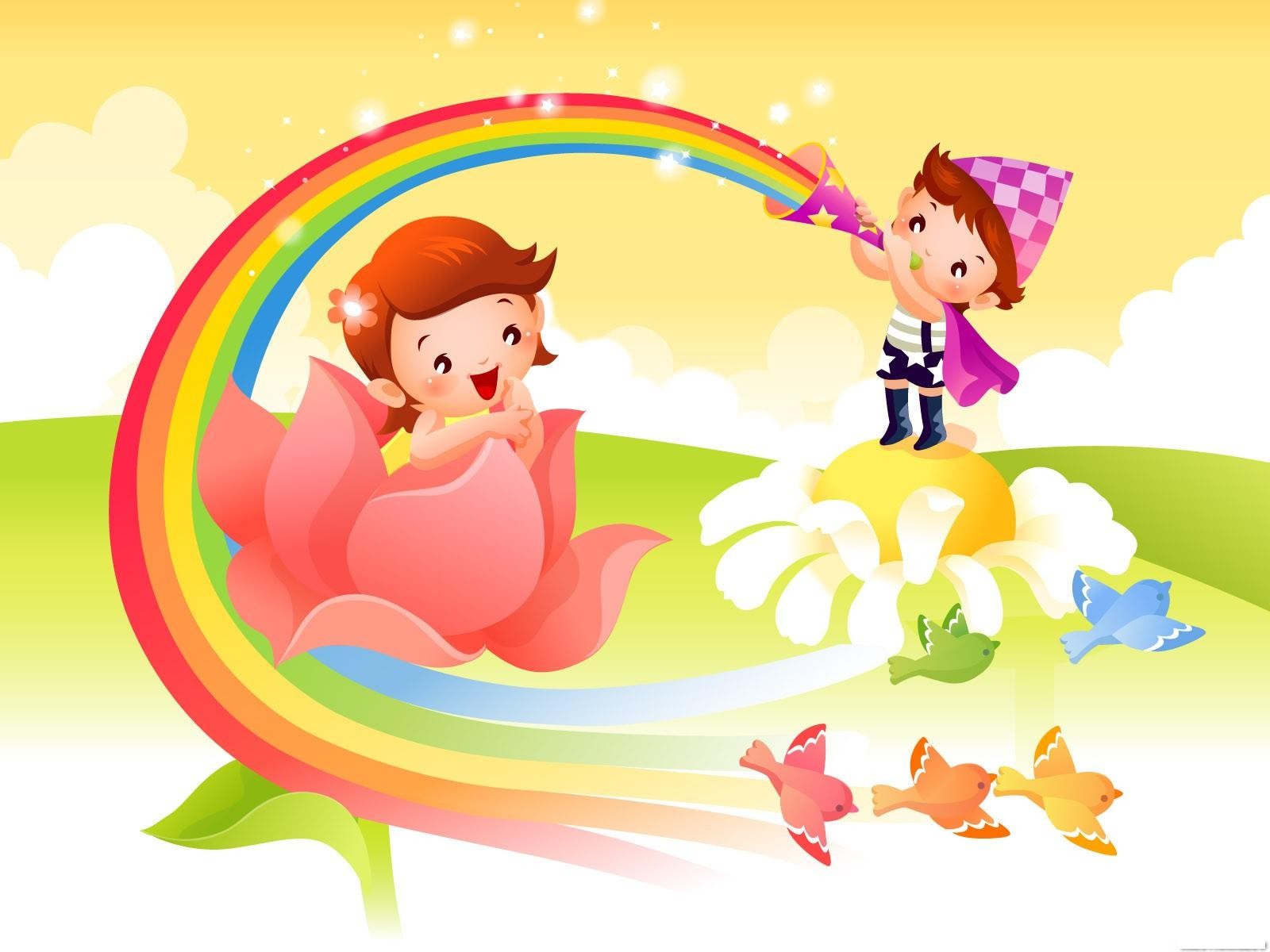 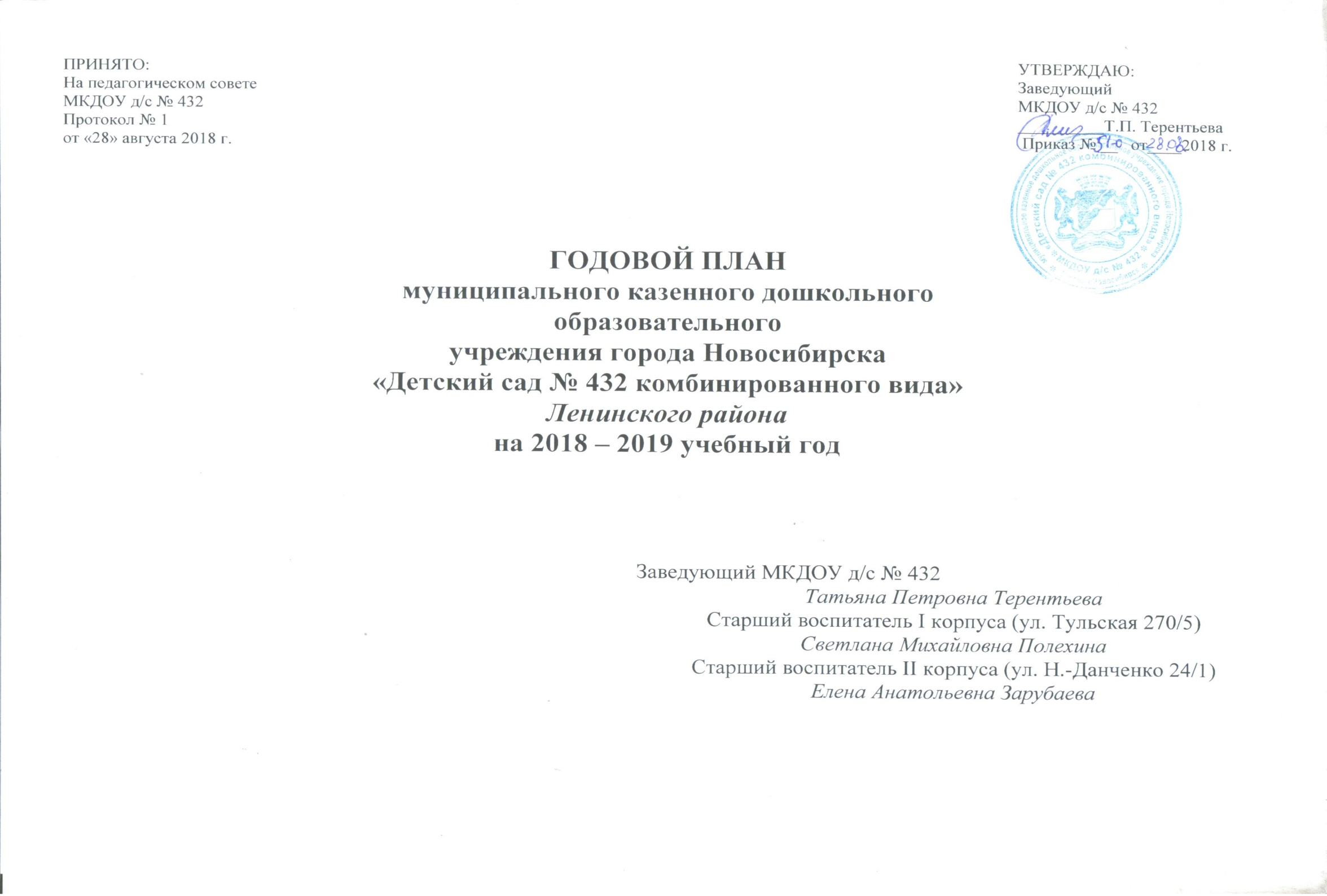 Цели и задачи на 2017–2018 учебный годЦель: создание благоприятных условий для полноценного проживания ребенком дошкольного детства, непрерывного накопления культурного опыта деятельности и общения в процессе активного взаимодействия с окружающей средой, общения с другими детьми и взрослыми, развитие психических и физических качеств в соответствии с возрастными и индивидуальными особенностями, обеспечение безопасности жизнедеятельности дошкольников.Задачи:Сохранять и укреплять здоровье детей, обеспечить физическую и психологическую безопасность дошкольников, их эмоциональное благополучие.Обогащать и расширять связи ребенка с окружающим миром природы, развивать интерес к природным явлениям в повседневной жизни и в специально организованной деятельности; воспитывать заинтересованное и бережное отношение к окружающему миру. Развивать совместную работу ДОУ и семьи по вопросам экологического воспитания дошкольников.Развивать и обогащать речь воспитанников посредством разных видов деятельности.Формирование чувств патриотического воспитания у дошкольников, нравственной и социальной активности.Осуществлять взаимосвязь всего педагогического коллектива в образовательном пространстве дошкольного учреждения.Основные направления в работе: Патриотическое воспитание–формирование основ экологической грамотности у детей дошкольного возраста, показать взаимосвязь живых организмов и неживой природы, влияние человека на окружающий мир.Экологическое воспитание - воспитание любви к Родине и толерантного отношения к людям Земли у дошкольников.Художественно-эстетическое воспитание - формирование у детей раннего и дошкольного возраста эстетического отношения и художественно-творческих способностей в изобразительной деятельности.Годовой план МКДОУ «д\с № 432» составлен в соответствии с Федеральным законом «Об образовании в Российской Федерации» (от 29.12.2012 года № 273-ФЗ) в соответствии с Федеральным государственным образовательным стандартом дошкольного образования (приказ Министерства образования и науки РФ от 17 октября 2013 г. №1155), санитарно-эпидемиологическими требованиями к устройству, содержанию и организации режима работы ДОУ (СанПиН 2.4.1. 3049-13), и ООП ДО МКДОУ д/с № 432.Реализация Программ, отраженных в части, формируемой участниками образовательных отношений (п.2.9 Стандарта).Парциальная программа «Цветные ладошки» - (программа разработана на основе «Программы художественного воспитания, обучения и развития детей 2-7 лет Лыковой  И.А.);Парциальная программа «Юный эколог» - (программа разработана на основе Программы С.Н.Николаевой «Юный эколог»);Парциальной программы «Растим патриотов России» (программа патриотического воспитания «Растим патриотов России» под редакцией Н. В. Нищева);ОРГАНИЗАЦИЯ РАБОТЫ С КАДРАМИОРГАНИЗАЦИОННО-МЕТОДИЧЕСКАЯ РАБОТА Целью методической работы в ДОУ является создание оптимальных условий для непрерывного повышения уровня общей и педагогической культуры участников образовательного процесса.Основные задачи методической работы:выработать систему оказания помощи каждому педагогу на основе мониторинга, анкетирования, формы работы.включить каждого педагога в творческий поиск.Частные задачи:Формирование инновационной направленности в деятельности педагогического коллектива, проявляющемся в систематическом изучении, обобщении и распространении педагогического опыта по внедрению достижения науки.Повышение уровня теоретической подготовки педагогов.Организация работы по изучению новых образовательных стандартов и программ.Обогащение педагогического процесса новыми технологиями, формами в обучении, воспитании и развитии ребенка.Организация работы по изучению нормативных документов.Оказание научно-методической помощи педагога на основе индивидуального и дифференцированного подхода (по стажу, творческой активности, образованию, категоричности).Оказание консультативной помощи в организации самообразования педагогов.СентябрьОктябрьНоябрьДЕКАБРЬЯНВАРЬФЕВРАЛЬМАРТАПРЕЛЬМАЙИюнь-июль-августПЛАН ВОСПИТАТЕЛЬНО - ОБРАЗОВАТЕЛЬНОГО КОНТРОЛЯЦель: совершенствование работы учреждения в целом, выявление уровня реализации годовых и других доминирующих задач деятельности ДОУРАБОТА МЕТОДИЧЕСКОГО КАБИНЕТАПЛАН работы по аттестации педагогических работников на 2018-2019 учебный годЦель: Создание организационно-педагогических условий для повышения квалификации педагогических работников Задачи:  целенаправленное, непрерывное повышение профессионального и личностного роста педагогических работников и их методологической   культуры; выявление перспектив использования потенциальных возможностей педагогических работников;учёт требований федеральных государственных образовательных стандартов к кадровым условиям реализации образовательных программ   при формировании кадрового состава ДОО.План работы «Школа молодого педагога»Цель: Повышение профессионального мастерства молодых педагогов по вопросу организации психолого-педагогической работы с воспитанниками.Задачи:1. Обеспечить наиболее легкой адаптации молодых специалистов в коллективе, в процессе адаптации поддержать педагога эмоционально, укрепить веру педагога в себя.2.   Использовать  эффективные формы повышения профессиональной компетентности и профессионального мастерства молодых специалистов, обеспечить информационное пространство для самостоятельного овладения ими профессиональными знаниями;3. Приобщать молодых специалистов к корпоративной культуре учреждения, объединять  вокруг традиций ДОУ.Прогнозируемые результаты:По итогам данной работы воспитатели приобретут ряд профессиональных умений:-     аналитические умения, позволяющие проводить анализ выполняемых в педагогическом взаимодействии с ребенком требований, оценивать данные требования;-     умение применять психолого-педагогические знания в воспитательно-образовательной работе с ребенком;-     умение планировать, подготавливать и осуществлять процесс воспитательно-образовательной работы с ребенком;-     умение анализировать индивидуальные качества ребенка, под руководством специалиста осуществлять педагогическую диагностику, психологический анализ индивидуальных особенностей ребенка и организовывать психолого-педагогическую поддержку развития ребенка;-     прогностические умения, позволяющие учитывать специфику индивидуальности ребенка в воспитательно-образовательном процессе;-     умение анализировать развивающую среду в дошкольном образовательном учреждении и создавать эстетически грамотно организованную и психологически комфортную развивающуюся среду в нем;-     умение использовать современные инновационные технологии в образовательно-воспитательном взаимодействии с ребенком и др.План работы медико-педагогических совещаний на 2018-2019 учебный годГлавными задачами медико-педагогического совещания являются:  реализация государственной политики в области образования;ориентация деятельности педагогического коллектива учреждения на разработку содержания и совершенствования образовательного процесса на группах раннего возраста;  ознакомление и внедрение в практическую деятельность педагогических работников, достижений педагогической науки и передового педагогического опыта. Медико-педагогическое совещание осуществляет следующие функции:определяет направления работы педагогов на группах раннего возраста, формы реализации поставленных задач;  заслушивает информацию и отчеты педагогических, медицинских работников ДОО (соблюдение санитарно-гигиенического режима, вопросы охраны жизни и здоровья детей, организация работы в период адаптации детей к условиям детского сада, работа с семьей воспитанников, результаты нервно-психического наблюдения за развитием детей);  определяет степень адаптации детей, уровень развития детей по эпикризным срокам, необходимые линии индивидуального развития и коррекции в развитии детей.Цель: комплексное психолого-медико-педагогическое сопровождение детей с ОВЗ в соответствии с рекомендациями ПМПК и детей-инвалидов в соответствии с рекомендациями индивидуальной программы реабилитации ребёнка-инвалида, выдаваемой федеральными государственными учреждениями медико-социальной экспертизы.АДМИНИСТРАТИВНО-ХОЗЯЙСТВЕННАЯ ДЕЯТЕЛЬНОСТЬЦель: оказание родителям практической помощи в повышении эффективности воспитания, обучения и развития детей.Основные задачи работы с родителями:Установить партнерские отношения с семьей каждого воспитанника:Объединить усилия для развития и воспитания детей:Создать атмосферу взаимопонимания, общности интересов, эмоциональной взаимоподдержки:Активизировать и обогащать воспитательные умения родителей:Поддерживать их уверенность в собственных педагогических возможностях.Мероприятия по защите прав дошкольников на 2018 – 2019 г.Цель: снижение дорожно-транспортного травматизма детей.Задачи: Продолжать работу коллектива по профилактике ДДТТ.Знакомство детей с правилами дорожного движения.Продолжать развивать у детей элементарные навыки самостоятельного и безопасного поведения на дороге.Тематический контроль «Дорожная азбука»Цель: Анализ системы работы по обучению детей правилам дорожного движения в разных видах деятельности (в режиме дня).Примерный перечень образовательной деятельности в группах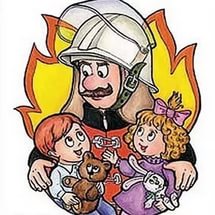 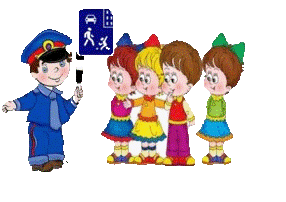 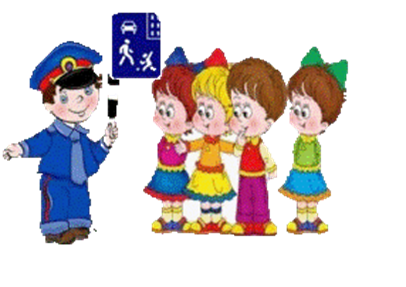 Цель: реализовать единую линию развития ребенка на этапах дошкольного и начального школьного детства, придав педагогическому процессу целостный, последовательный и перспективный характер.Задачи:обеспечивать полноценное взаимодействие игровой и учебно-познавательной деятельности в педагогическом процессе;формировать у старших дошкольников основы умения учиться;создавать условия для возникновения у детей интереса к обучению в школе;создавать условия для успешной адаптации дошкольников к условиям школьного обучения;способствовать физическому и психическому развитию детей, поддержания их здоровья;обеспечивать сотрудничество педагогов и родителей.Принципы взаимодействия:развитие любознательности у дошкольника как основы познавательной активности будущего ученика;развитие способностей ребенка как способов самостоятельного решения поставленных задач;формирование творческого воображения как направления интеллектуального и личностного развития ребенка;развитие коммуникативности как одного из важнейших направлений социального развития.№п/пСодержание работы(мероприятия)Сроки    исполненияОтветственныеза исполнение1.Повышение квалификации педагоговПовышение квалификации педагоговПовышение квалификации педагогов1.1.Продолжать изучать документы и методическую      литературу по дошкольному воспитанию, внедрять инновационные проекты и технологиив течение годаЗаведующий Т.П. Терентьева, старшие воспитатели С.М. Полехина, ЕА. Зарубаева1.2.Совершенствовать профессиональное мастерство путем самообразованияв течение годаВоспитатели всех возрастных групп1.3.Принимать участие в РМО, семинарах, курсах.в течение годаВоспитатели всех возрастных групп1.4.Направить на курсы повышения квалификации   педагогов.в течение годаЗаведующий Т.П. Терентьева, старшие воспитатели С.М. Полехина, ЕА. Зарубаева1.5Подготовка и проведение аттестации педагогических работников.Познакомить воспитателей с новым регламентом  о порядке аттестации педагогических работниковБеседа с педагогами «Рекомендации по подготовке к аттестации» - анализ своей деятельности, готовы ли вы к аттестации?- ознакомление с квалификационными требованиями - оценить свои профессиональные умения по листу профессиональной деятельности;- оценить результат свое профессиональной деятельности.в течение годаЗаведующий Т.П. Терентьева, старшие воспитатели С.М. Полехина, ЕА. Зарубаева1.61 корпус На высшую категорию:Мелкозёрова Елена НиколаевнаНа первую категорию:1. Белозёрова Марина ВладимировнаБушуева Марина ЮрьевнаРундаева Маргарита Романовна4.Ульянова Надежда Александровна5. Марченко Валентина Григорьевна6. Самоукова Наталья Александровна7. Шрейбер Елена Александровна На соответствие занимаемой должностиКирина Надежда ВикторовнаСопова Лариса СергеевнаII корпус На соответствие занимаемой должности:Ондышева Екатерина СергеевнаАсаулко Ольга ЮрьевнаЛазарева Ольга СергеевнаАсланян Нелли МисаковнаФирсова Ольга АлександровнаНа первую категорию:Зарубаева Елена Анатольевна Бармина Лилия НиколаевнаКрапивина Юлия НиколаевнаСтепанова Дарья СергеевнаУстименко Наталья ЮрьевнаШварц Маргарита РомановнаГалкина Татьяна МихайловнаМалахова Екатерина Петровнав течение годаЗаведующий Т.П. Терентьева, старшие воспитатели С.М. Полехина, ЕА. Зарубаева2.Заседания рабочей группы по реализации ОО программы ДОУЗаседания рабочей группы по реализации ОО программы ДОУЗаседания рабочей группы по реализации ОО программы ДОУ2.1.Знакомство педагогов с планом работы на текущий месяц.1 раз в месяцЗаведующий Т.П. Терентьева2.2.Знакомство с новыми правовыми документами Министерство образования Российской Федерации и Министерство образования  Новосибирской  области.в течение годаСтаршие воспитатели С.М. Полехина, ЕА. Зарубаева2.3.Мониторинг реализации ООП и парциальных программ ДОУ,Консультации для педагогов по ведению планирования в соответствии с ФГОС ДО1 раз в кварталв течение годаСтаршие воспитатели С.М. Полехина, ЕА. Зарубаева3.Консультации для сотрудниковКонсультации для сотрудниковКонсультации для сотрудников3.1.Изучение документов СанПиНв течение годаст. медсестра Л.В. Медведева3.2.Этика профессионального поведения в ДОУоктябрьСтаршие воспитатели С.М. Полехина, ЕА. Зарубаева3.3Организация предметно-развивающей  образовательной  среды в ДОУноябрьСтаршие воспитатели С.М. Полехина, ЕА. Зарубаева3.4Интеграция образовательных областей         в течение годаСтаршие воспитатели С.М. Полехина, ЕА. Зарубаева4.Открытый просмотр педагогической деятельностиЦель: отследить использование методов,  приемов и средств организации интеграции образовательных областейОткрытый просмотр педагогической деятельностиЦель: отследить использование методов,  приемов и средств организации интеграции образовательных областейОткрытый просмотр педагогической деятельностиЦель: отследить использование методов,  приемов и средств организации интеграции образовательных областей4.1.Открытый просмотр образовательной области «Познавательное развитие» по экологическому воспитанию дошкольников с использование опытно-экспериментальной деятельности во всех возрастных группах.сентябрьянварьВоспитатели групп4.2.Открытый просмотр образовательной области«Художественно-эстетическое развитие»  с использованием ИКТ технологий в средней, старшей и подготовительной группах.январь-мартВоспитатели групп4.3.Показ  театрализованного представления.ноябрьВоспитатели групп5.Организовать и провести  праздники и вечера отдыхаОрганизовать и провести  праздники и вечера отдыхаОрганизовать и провести  праздники и вечера отдыха5.1.«День дошкольного работника»  - праздничный концерт, чаепитие28.09.2018 г.Заведующий Т.П. Терентьева, председатель ПК Е.А. Зарубаева,  старшие воспитатели  ДОО5.2.«Новый год» - вечер отдыха в кафе «Любава»28.12.2018 г.Заведующий Т.П. Терентьева, председатель ПК Е.А. Зарубаева,  старшие воспитатели  ДОО5.3.«8 Марта» - праздничный вечер в кафе07.03.2019 г.Заведующий Т.П. Терентьева, председатель ПК Е.А. Зарубаева,  старшие воспитатели  ДОО5.4.«День здоровья» - на базе отдыха Кудряшовская заимка.26.04.2019 г.№ МероприятиеСрокОтветственные1.Подбор и оформление картотеки конспектов, наглядно-дидактических пособий, дидактического материала по образовательным области «Художественно – эстетическое развитие. Художественное творчество»  и на тему организации и проведения сюжетно – ролевых игр во всех возрастных группахсентябрь –  ноябрьст. воспитатели2.Оснащение методического кабинета и групп наглядно – дидактическими и учебными пособиями для успешной реализации ФГОСв течении годаст. воспитатели3.Подбор и оформление материалов наглядной информации для родителей по вопросам художественно – эстетического воспитания детей и развития детей в игровой деятельностив течении годаст. воспитатели4.Оформление информационного стенда в методическом кабинете по плану-графику за педагогическим процессом.в течении годаст. воспитатели5.Периодическое оформление выставок в методическом кабинете ( по тематике годовых задач, семинаров, педсоветов, консультаций, пед.гостиных)в течении годаст. воспитатели6.Наставничество. Закрепление наставника за начинающим педагогом.в течении годаст. воспитатели7.Диагностика, анкетирование педагогов, мониторинг детейначало, конец уч.г.ст. воспитатели8.Участие в РМО всех направлений, участие в городских конкурсах и семинарах.график РМО, положения конкурсовст. воспитатели, воспитатели.9.Оформление письменных консультаций по годовому плану, буклетов, листовок, рекомендаций                                                                               в течении годаст. воспитательвсе педагоги10.Проведение устных консультаций, педагогических гостиных, семинаров, педагогических советов, мастер – классов, тренингов, практикумов и др.по годовому плану ст. воспитательвсе педагоги11.Оформление выставок, создание презентаций, по вопросам ФГОС ДО, по вопросам организации сюжетно – ролевых игр и по развитию изобразительных способностей и творческих замыслов детей в процессе рисования.в течении годаст. воспитатель              все педагоги12.Индивидуальные консультации педагогам по вопросам индивидуализации дошкольников.в течении  годаст. воспитатель13.Работа творческой  группы педагогов по проведению оценки состояния и условий осуществления образовательной деятельности в рамках реализации части образовательной программы дошкольного образования, формируемой участниками образовательных отношений в  3 областях: экологическое, патриотическое и художественно-эстетическое воспитание дошкольников (парциальные программы ДОУ)август-ноябрьст. воспитатель,творческая группа педагоговПсихолого-методическое обеспечение мероприятийПедсоветы, консилиумы, «круглые столы»Семинары, практикумыОткрытые мероприятияКонсультации12345Подготовка материалов к пед. совету:Изучение нормативных документов по реализации ФГОС ДО (самообразование педагогов)Подготовка и оформление документации по организации образовательного процесса в ДОУ.Оснащение и пополнение материалами методического кабинета.Систематизация библиотеки программно- методической литературы во всех возрастных группах по ФГОС ДО.Обновление групп предметно-игровым оборудованием.Подготовка к смотру готовности ДОУ к началу учебного года.Подготовка отчётов о работе в летний оздоровительный период.августПМПк: «Комплексное психолого-педагогическое сопровождение детей ОВЗ в условиях ДОУ»Цель: выявление психологических особенностей детей ОВЗ и «группы риска»1.Система работы ПМПк на 2018-2019 учебный год2.Оформление нормативно-правовой документации, регламентирующей деятельность ПМПк в предстоящем учебном году.3. Результаты обследования детей в начале учебного года.4. Предметно-развивающей среды групп для детей с нарушением речи как средство формирования общей культуры личности детей, развитие их социальных, нравственных, эстетических, интеллектуальных, физических качеств, инициативности, самостоятельности и ответственности ребенка, формирование предпосылок учебной деятельности;5.Составление, разработка и утверждение планов индивидуально – ориентированных коррекционных мероприятий и индивидуальных программ развития (индивидуального маршрута)6.Работа по сохранению, укреплению и восстановлению здоровья детей в условиях ДОУОтв. педагог-психолог, логопеды* Педсовет № 1 (установочный) «Думаем, планируем, решаем…»Форма: конференцияЦель: организация деятельности педагогического коллектива в 2018-2019 учебном году, обсуждение стратегии на новый учебный год.ПОВЕСТКА ДНЯ:Утверждение повестки дня Педагогического Совета:1. Анализ работы за летний – оздоровительныйпериод.Отв: презентаций воспитателей 2. Ознакомление педагогического коллектива спроектом годового плана, режима пребываниядетей, расписания НОД на 2018-2019 учебный год.Отв. зав. Т.П.Терентьева3. Рассмотрение Программы развития ДОУ на 2018 – 2022 годы.4.Рассмотрение основной образовательной программы дошкольного образования ДОУ на 2018- 2019 учебный год (ООП ДО).5.Рассмотрение адаптированных образовательных программ дошкольного образования для детей с ОВЗ.6. Мониторинг по реализации части образовательной программы дошкольного образования, формируемую участниками образовательных отношений, в трёх образовательных областяхи дальнейшие планы по реализации вариативных программ.7.Аттестация педагогических работников в 2018 - 2019 учебном году.8. Обсуждение и принятие форм календарных и комплексно-тематических планов.9.Принятие Положения о проекте по худож/эстетич развитию «Весёлая ярмарка»Отв. старшие воспитатели10.Рассмотрение, обсуждение и принятие формы организованной образовательной деятельности.Проект решения педагогического совета, его обсуждение, дополнения.* Изучение и оценка состояния и условия осуществления образовательной деятельности в рамках организации вариативных программс учетом критериев и показателей:I уровень – внутренний1) непосредственное наблюдение в группах (администрация, старший воспитатель проводят наблюдение во всех группах, в которых реализуются вариативные программы; воспитатели проводят наблюдение только в своих группах);2) перекрестное наблюдение (педагоги посещают групповые занятия друг друга).II уровень – внешний (муниципальный)1) анализ документации (изучается содержание вариативной программы, планов деятельности педагогов);2) непосредственное наблюдение в группах, в которых реализуются вариативные программы.3)полученные результаты по каждой вариативной программе фиксируются в протоколе.III уровень – анализ результатов мониторинга – региональный уровень.1)Анализ результатов мониторинга осуществляет региональный оператор.2)Региональный оператор имеет право проводить выборочный мониторинг в ДОУ.*Семинар-практикум «Профессиональное становление  педагогов,как средство повышения качества дошкольного образования»Отв. вос. гр.*Семинар-практикум:«Организация групповых НОД по реализации вариативных программ ДОУ»Цель: повышение профессиональной компетентности педагога в вопросе проведения открытых НОД, для защиты вариативных программ ДОУ, выбор разнообразных методов и приемов.*3-7.09. Праздник к дню Знаний«Наш весёлый детский сад, приглашает всех ребят»Отв. муз.рук,восп.*Экскурсия подготовительных групп в СОШ № 15 и СОШ № 187 «Через год мы первоклашки»*Совместные творческие выставки в холлах и группах ДОУ «Осенняя мастерская»Отв: воспит.*Фотовыставка «Активный отдых семьи»Отв: воспит *24.09.- 28.09. Спортивный праздник«День туриста»Отв.воспит. стар и подг гр..*Выставка букетов, посвященных Дню дошкольного работника. Творчески созданные букеты из игрушек, конфет, бумаги, ткани, ленты*24-28Праздничный концерт к Дню дошкольного работника«Мой любимый воспитатель»Отв. заведующий, председатель ПК, ст. вос.I корпус*Координационные совещания учителей-логопедов и специалистовЦель: поиск и внедрение эффективных форм взаимодействия специалистов  и воспитателей в коррекционной деятельности в детьмиОтв. Шураева Е.В..*Инструктаж по ОТ, ТБ и охране жизни и здоровья детей.   Отв. заведующая*Производственное собрание«Правила внутреннего трудового распорядка»Отв. ст. вос.*Консультациядля воспитателей «Какие формы и методы налаживания взаимоотношений с родителями можно использовать в детском саду?»* Консультация для воспитателей «Планирование воспитательно-образовательной работы согласно ФГОС ДОУ», «Современные программы и технологии»Отв. ст. вос*Консультация для воспитателей ясельных  групп по адаптацииОтв. Шураева Е.В.*Консультация для молодых специалистов по интересующим вопросамОтв. ст. воспитатели2345*МП совещание«Адаптация воспитанников к условиям ДОУ»Рассматриваемые вопросы:Анализ адаптации воспитанников.Рекомендации по организации адаптационного периода.Состояние здоровья воспитанников: заболеваемость, причины и меры профилактики.Рекомендации по благоустройству предметно-пространственной развивающей среды в группеВедение журналов наблюдения за вновь поступившими детьми в адаптационный периодМероприятия, рекомендованные в адаптационный период для вновь поступивших детейОтв: Заведующий ДОУСтарший воспитательПедагог-психологВоспитателиМедсестра*Участие педагогов в Декадес 1-10.10.«День пожилого человека»Цель:воспитание уважения к пожилым людямФотовыставка на тему «Нам года – не беда!»«Я бабушкин и дедушкин друг и помощник» -выставка совместного творчества и рукоделияСовм.деят. с детьми «О милосердии, доброте, отзывчивости» с приглашением пенсионеров*Участие педагогов в районных, городских и международных конкурсах (в течении года, по заявке)*Тренинг«Как сохранить эмоциональное благополучие педагога в сложной педагогической ситуации?» (агрессия, истерика, негативизм)Заседание № 1 Родительский клуб  «СемьЯ» Отв.  Психолог*Семинар - практикум«Художественно-эстетическое воспитание детей и создание комфортных условий для удовлетворения потребностей детей в самовыражении. Современные подходы»Цель: Расширить знания педагогов о нетрадиционных техниках рисования в изобразительной деятельности детей.                                                                                    1.«Влияние художественно-творческой деятельности на развитие и воспитание детей дошкольного возраста»Отв: Малахова Е.П.2.«Использование нетрадиционной техники рисования в рамках образовательной области «Художественно – эстетическое развитие с учетом ФГОС»(рисование мятой бумагой, декупаж, квилинг»Отв: Устименко Н.Ю.3. «Рисование песком – как один из методов арт-терапии».Мастер – класс «Путешествие на морское дно» (песочная анимация) Отв:Лазарева О.С.Психолог Шураева Е.В.  4. Выставка методической литературы по художественному творчеству5. Выставка рисунков и поделок детей и воспитателей детского сада.6. Проект решения семинара* Выставка поделок из природного материала «Яркие краски осени»Привлечь родителей к экологическому воспитанию детей, совместному труду; сплочение в общем делеОтв. вос. гр*Консультации для воспитателей по подготовке к тематическим праздникам.*Тематический праздник «Здравствуй Осень»Отв.  ст. воспитатели, муз. Руководители*Консультация:  «Значение режима дня для здоровья ребенка» -  организация здоровьесберегающей и физкультурно-оздоровительной среды в детском саду*Практикум для родителей «Сюжетно – ролевые игры. Играем вместе с детьми!»цель:Расширить знания родителей об организации и проведении с- р. игр*Родительские встречиЦель: Знакомство: успехи и достижения, презентация плана мероприятий на 2018-2019 учебный год, Знакомство родителей с задачами воспитания детей на учебный год, психологическими и возрастными особенностями детей.*Учебно-тренировочные занятия по ГО и ЧС согласовано по плану ДОУ*Консультации по группам«Качество питания. Соблюдение  санитарно-гигиенических требований к организации питания в группе, питьевой режим, аккуратность, эстетичность, правильная сервировка столаОтв. воспитатели.,Ст. мед. сестра1234455Подготовка материалов к педагог.совету:1.Изучение научно - методической литературы по данной проблеме.        2. Проведение тематического контроля «Художественно – эстетическое развитие детей».3.Проведение смотра  уголков художественного творчества.4.Проведение семинара «Художественно – эстетическое развитие через интеграцию различных видов деятельности»5.Анкетирование родителей на выявление уровня удовлетворенности родителей работой ДОУ по художественно-эстетическому воспитанию детейОтв. ст. вос.Педсовет № 2:«Совершенствование деятельности ДОУ по художественно-эстетическому развитию дошкольников»Цель: повышение уровня профессиональной компетентности педагогов в развитии творческих способностей детей дошкольного возраста в рамках реализации ФГОС.План проведения пед.совета: 1. Сообщение «Художественно-эстетическое развитие дошкольников». Отв: Ондышева Е.С.2. Итоги тематического контроля - (аналитическая справка по результатам тематической проверки) Отв: стар.воспит.3. Деловая игра «Путешествие в художественно-эстетический мир». Отв: стар.воспит.4. Презентация педагогов опыта работы по худ-эстет. развитию детей «Город Умелых мастеров»5. Результаты смотра – конкурса выставки «ЯрмаркаУмелых мастеров»художественного творчества. Отв: стар.воспит.* Проект решения педагогического совета, его обсуждение, дополнения.Мастер-классмузыкальных руководителей по  использованию народно-прикладных игрушек и народных инструментов в развитии музыкальных способностей детей «Мы, ищем таланты»Отв. музыкальные руководителиОтв. ст. вос. . Мастер-классмузыкальных руководителей по  использованию народно-прикладных игрушек и народных инструментов в развитии музыкальных способностей детей «Мы, ищем таланты»Отв. музыкальные руководителиОтв. ст. вос. . *«Неделя театра» театрализованные представления «Всё для мамочке моей» к Дню матери – театрализация сказок на новый лад. (подгот.гр.)Отв. муз. руководители вос. гр.* Тематический контроль работы педагогов по реализации вариативной части ООП ДОУ по худож.эстетич развитию дошкольниковЦель: реализация индивидуального подхода при построении задач по худ.эстетич. развитию и построению РППС в группахОтв. вос. гр.*«Творческая лаборатория с педагогами»Отв.  Психолог Шураева Е.В.*«Неделя театра» театрализованные представления «Всё для мамочке моей» к Дню матери – театрализация сказок на новый лад. (подгот.гр.)Отв. муз. руководители вос. гр.* Тематический контроль работы педагогов по реализации вариативной части ООП ДОУ по худож.эстетич развитию дошкольниковЦель: реализация индивидуального подхода при построении задач по худ.эстетич. развитию и построению РППС в группахОтв. вос. гр.*«Творческая лаборатория с педагогами»Отв.  Психолог Шураева Е.В.*Консультация«Самоанализ занятия  - одна из важнейших факторов профессионального уровня  педагога»Отв. ст. вос. *Консультация«Планирование творческих сюжетно – ролевых игр детей дошкольного возраста  по программе «Детство»Отв. ст. вос. *Плановый контроль - Организация и проведение закаливающих процедур.Отв.  зав. Терентьева                  Ст.мед.сестра*Консультация для воспитателей по организации музыкальной деятельности с детьми« Роль развивающих музыкальных игр в развитии чувства ритма и коммуникативных черт характера дошкольников»Отв. Муз.рук. * Взаимопросмотры:  утренней гимнастики во всех возрастных группахОтв. ст. вос. 12345Контроль: *Проверка календарных планов за первое полугодие»Отв. ст.воспит.*«Формы и стиль общения воспитателя с детьми, организация разнообразной деятельности  детей в вечерний отрезок времени»Отв. Терентьева Т.П.,                                                         ст воспит.                                                                                                        ПМПк: Заседание ПМПк № 2: Цель: своевременное выявление и комплексное обследование детей, имеющих особенности психофизиологического и речевого развития;Выполнение индивидуальных программ психолого-педагогического сопровождения детей-инвалидов с учётом рекомендаций ИПРА.Скрининговое обследование обучающихся, после периода адаптации, с целью выявления детей, нуждающихся в организации для них специальных образовательных условий.Проведение психолого-медико-педагогического обследования обучающихся, рекомендуемых педагогами на ТПМПКОтв. специалисты ДООСеминар-практикум:  "Развитие творчества дошкольников через конструктивно-модельную деятельность". Цель: обобщить и систематизировать знания по данной теме: о значении конструирования в развитии ребенка, о видах, формах, методах конструктивно-модельной деятельности в детском саду. Ожидаемые результаты семинара:1. Понимание участниками значения конструирования.2. Активизация познавательной деятельности участников семинара-практикума.3. Повышение уровня профессиональной компетенции по основным аспектам темы.4. Мотивация участников к формированию собственного стиля творческой педагогической деятельности.План проведения:1. Определение проблемы в рамках указанной темы.2. Конструирование из строительного материала3. Конструирование из бросового материала4. Конструирование из бумаги5. Конструирование из природного материала6. Плоскостное конструирование7.Конструирование «ЛЕГО»В практической части семинара педагогам предлагается продемонстрировать свое творчество, изготовив и представив постройки из различных видов конструкторов.. МАСТЕР-КЛАСС - НОВОГОДНИЙ ДИЗАЙН «НОВОГОДНЯЯ ФОЛЬГА - ЧУДЕСА ТВОРИТ ВСЕГДА»Поделки из фольги в комбинации с собственной фантазией способны стать настоящим шедевром новогоднего что можно сделать из фольги?• открытки;• цветы;• подсвечники;• объемные фигуры ягод, фруктов, животных и т. д.*Фестиваль  оригинальных украшений групп «Сказка в дверь стучится»*Тематические праздники «Новогодняя карусель».Отв. муз. руководители*Выставка рисунков в холле ДОУ «Зимний пейзаж или Зимняя акварель» совместно с родителями  - формировать у детей и родителей интерес к совместному творчеству.*Консультация «Профилактика гриппа в ДОУ в период эпидемиологического неблагополучия»Отв. Терентьева Т.П., ст. мед.сестра* Консультация для педагогов «Гиперактивные дети»-привлечь внимание  педагогов к гипеактивные  и познакомить с различными способами снятия агрессии ребёнка.	*Консультация для родителей «Играем вместе с ребёнком на улице» - познакомить родителей с формами организации отдыха в домашних условиях, на даче, на прогулке*Инструктажи - «Техника безопасности при проведении новогодних мероприятий»- «Охрана жизни и здоровья детей в зимний период»Отв.  зав. Терентьева12345*Совещание всех специалистов ДОУ:«Физическое развитие воспитанников раннего возраста»Рассматриваемые вопросы:1.	Анализ  физического развития  воспитанников раннего возраста.2.	Оздоровительная работа с ЧБД.3.	Особенности  осуществления организация физического развитие воспитанников раннего возраста.Отв. ст. воспитатели*Круглый стол с родителями по теме:«Воспитание любви к малой Родине».Цель: Формировать у детей дошкольного возраста патриотическиеотношения и чувства к своей семье, городу, к природе, культуре на основеисторических и природных особенностей родного края в соответствии сФГОС.Предварительная работа. Оформление выставки, посвящённая вопросам патриотического воспитания: работы детей по теме «Город, в котором я живу», фотовыставка «Мой любимый город», «Я и мой город», оформлен фотоальбом «Мой дом родной», аппликация детских работ; детям предоставлена художественная литература по данной теме; символика в каждой группе Новосибирска и Новосибирской области.(https://zhurnalpedagog.ru/servisy/publik/publ?id=9335)* Семинар - практикумпатриотического воспитания в ДОУ «Наша Родина – РОССИЯ»Цель: наметить пути совершенствования работы по решению проблемы нравственного воспитания через приобщение детей к историческому прошлому Родины.Форма проведения: соревнование двух игровых группПовестка дня:1.Актуальность проблемы.2. Развивающая среда по нравственно – патриотическому воспитанию детей дошкольного возраста.3.Формирование семейных традиций, как основа патриотического воспитания детей.4. Соревнование двух игровых группИгра КВН: «История, традиции и культура народов России»(https://kopilkaurokov.ru/doshkolnoeObrazovanie/meropriyatia/sieminar_praktikum_patriotichieskogho_vospitaniia_v_dou)Развлечение «Приходила Коляда на кануне Рождества»Прощание с елочкойОтв. муз. рук., вос. подготовительных гр. * Смотр участков всех возрастных групп «Зимняя сказка на нашем участке» Отв.  воспитатели*Фестиваль лего-конструирование «LEGO СТАРТ!» (Выставка построек из конструктора ЛЕГО) – совместное творчество с родителями – выявить одарённых детей *Выпуск стенгазет в группах старшего дошкольного возраста на тему: «Зимние виды спорта» (работа детей) Малые олимпийские игры (изучаем разные виды спорта каждый день)*Выставка моделей и макетов «Дорога будущего глазами детей»Отв.  воспитатели *Консультация «Нормы выдачи пищи на группа»Отв. Терентьева Т.П.*Практикум «Физкультурные упражнения для оздоровления часто болеющих детей» - познакомить педагогов с простыми в выполнении упражнениями для оздоровления часто болеющих детейОтв. ст. восп.*Консультация «Зимние травмы» - безопастность на прогулке, познакомить с особыми травмами детей на улице в зимнее время.Отв. ст.воспитатели* Консультация «Проведение прогулок в зимнее время».Отв.ст.воспитатели., ст. мед. сестра12345Подготовка материалов к педсовету:1.Изучение методической литературы по теме педсовета.2.Выставка методической литературы по теме педсовета3.Тематический контроль и оформление аналитической справки «Организации работы по нравственно-патриотическому воспитанию дошкольников в условиях ФГОС»4.Разработка положения и проведение смотра-конкура предметно-пространственной среды по нравственно-патриотическому воспитанию7. Разработка дидактических игр нравственно-патриотическому воспитанию.8. Подготовка почетных грамот по итогам смотра-конкурса.Отв. ст. вос.*Оперативный контроль:	Планирование и организация работы с родителями*Педсовет № 3«Современные подходы организации работы по нравственно-патриотическому воспитанию дошкольников в условиях ФГОС ДО» Форма проведения: конференцияЦель: систематизировать знания педагогов об организации образовательной деятельности с детьми дошкольного возраста по вопросам нравственно-патриотического воспитания.План проведения:1.Организационный момент2.Выполнение решений предыдущего педсовета, аналитическая справка по итогам тематического контроля.3. «Патриотическое воспитание ребенка - основа формирования будущего гражданина»Отв: Старенькова М.А.3. Отчеты педагогов «Инновационные формы работы с детьми по нравственно-патриотическому и духовному воспитанию дошкольников» ( фотоотчеты)Отв: воспитатели всех возр групп4. Презентация дидактических игр по нравственно-патриотическому воспитанию дошкольников (воспитатели всех возрастных групп)5. Итоги смотра-конкурса по нравственно- патриотической среде. Награждение победителей.6. Проект решения педагогического совета.(https://infourok.ru/konspekt-pedagogicheskogo-soveta-sovremennie-podhodi-organizacii-raboti-po-nravstvennopatrioticheskomu-vospitaniyu-doshkolnikov--1717457.html)*Семинар – практикум «Искусство говорить с детьми»1.Культура речи как наука – языковедческая дисциплина, занимающаяся изучением и совершенствованием языка как орудия культуры.2.Культура речи –владение языковыми нормами произношения, ударения и словоупотребления, а также умение использовать выразительные языковые средства в разных условиях общения в соответствии с его целью и содержанием.3.Компоненты культуры речи педагога:4.Грамотность построения фраз - грамотное произношение слов из обыденной жизни: правильное ударение в словах и исключение местных диалектов5.Простота и ясность изложения: немногословие.6.Выразительность:- интонация и тональность;- темп речи, паузы;- динамика звучания голоса;- словарное богатство;- образность речи;- дикция.- исключение лишних слов.Отв: логопеды* Выставка моделей и макетов военной техники*Коллаж «Профессии настоящих мужчин» (фото-коллаж, иллюстрации, коллаж из рисунков, альбомов и др.)Отв.  воспитатели*«День дублера»: родители становятся воспитателями с проведением всех режимных моментов - привлечь внимание родителей к актуальности проблемы взаимодействия детского сада и семьи*Развлечение посвященное 23 февраля «Вместе с папой мы вдвоём рука об руку идём»Отв.  воспитатели, муз.руковод.*Спортивные соревнования для подготовительных групп «Зимние Олимпийские игры»Отв. стар.воспит.*Рейд«Соблюдение техники безопасности, пожарной безопасности, инструкций по охране жизни и здоровья детей»Отв. Терентьева Т.П.*Консультация для молодых специалистов ДОУ«Нравственно-патриотическое воспитание детей дошкольного возраста»Отв. ст. восп.*Консультация «Воспитание нравственно – волевых качеств у дошкольников посредством различных видов игр».Отв. ст. восп.*Консультация «Сформированность навыков культурного поведения во время приема пищи.Санитарное состояние ДОУ».Отв.ст.воспитатели., ст. мед.сестра12345Подготовка материалов к круглому столу*Мониторинг «Самооценка педагогических компетенций педагогов по вопросу речевого развития дошкольников»"Организация и эффективность работы по развитию речи у детей с ОВЗ".Организация развивающей речевой среды в комбинированных группах ДОУ (все возрастные группы)*Анкетирование родителей на тему « Выявление роли родителей в формировании речевой деятельности детей дошкольного возраста»* Подготовка к открытому показу НОД учителем-логопедом по формированию звукопроизношения.Анализ выполнения плана работы ДОУ по ПДД и пожарной безопасностиОтв.  заведующий ДОУ*Круглый стол с участием родителей детей ОВЗ «Организация единого речевого пространства в семье и в ДОУ»Цель: приобщение родителей к содействию в формировании развития речи детей1.Показ открытого НОД по речевому развитию 2.Анализ проведенного анкетирования3.Обсуждение форм развития речи детей дома и в ДОУ.4.«Проведение артикуляционной и пальчиковой гимнастик»5.ТРИЗ – технология речевого развития в работе с детьми старшего дошкольного возраста.6.Речевой тренинг.www/maam/ru*Семинар «Развитие диалогической речи посредством реализации «Примерной адаптированной программы коррекционно-развивающей работы в группах компенсирующей направленностипод редакцией Н.В. Нищевой. (ОО – социально-коммуникативное развитие) (из опыта работы)Отв. ст. воспитатели, логопеды, воспитатели логопедических групп.*Семинар «Мнемотехника – искусство запоминания» - gознакомить с понятием «мнемотехника», как использовать данный приём заучивании стихотворений.*Практикум «Развитие мелкой моторики как средство формирования речи детей дошкольного возраста»*Выставка детских работ «Мамы разные нужны, мамы всякие важны» профессии наших мам (разнообразная техника).Отв.  воспит*«Мастер-класс по плетению косичек и различных причесок» Расти коса до пояса»  старшие группы*Выставка работ младших дошкольников совместно с родителями «Это все о ней, о пуговке моей» (чему научит пуговица) – младшие группы *Подготовка к новому музыкальному проекту посвященному военной песни «Битва хоров» среди всех возрастных групп посвященная празднику «День Победы»*Праздничные концерты посвященные 8 марта «Самой нежной, ласковой и доброй…».Отв. муз. руководит.*Консультация «Соблюдение правил пожарной безопасности.Соблюдение режима энергосбережения в ДОУ»        Отв. Терентьева Т.П.*Консультация «Интеграция образовательных областей в контексте реализации парциальных программ»Отв. ст. восп.* Консультация – практикум психолога «Учимся понимать и ценить детские рисунки» - расширять знания родителей о том, что выражает ребёнок в своём рисункеОтв.педагог-психолог*Анкетирование родителей на тему «Подготовка детей к школе»- выявить уровень знаний родителей в вопросах подготовки детей к школе для  планирования работы с детьми.Отв. ст. восп12345*Тематический контроль«Анализ эффективности работы всех специалистов по оздоровлению детей и взрослых»Цель: выявить эффективность через:- Опросник для педагогов и родителей-Анализ заболеваемости и посещаемости детей;-Контроль за проведением закал. мероприятий, ЛФК, прогулокОтв. ст. воспитатель*МП совещание Анализ нервно-психического развития воспитанников.Рассматриваемые вопросы:Анализ нервно-психического развития воспитанников.Рекомендации на летний период:оздоровление,создание  условий комфортного пребывания ребенка в детском саду,осуществление взаимодействия с родителями (законными представителями).*Проект решения медико-педагогического совещания.Практический семинар «Детский сад и семья: аспекты взаимодействия».  Цель:  повышение уровня профессионального мастерства педагогов ДОУ в вопросах взаимодействия с семьями воспитанников.      1. Современные подходы к развитию взаимодействия детского сада и семьи в условиях реализации ФГОС ДО.                                         2.Взаимодействие педагогов и родителей в сохранении психического и физического здоровья детей.                     3. Использование здоровьесберегающих педагогических технологий в ДОУ.                                       4. Формирование у дошкольников семейных ценностей.*Анкетирование родителей«Ваши семейные спортивные традиции»*Педагогическая гостиная «Развитие детской самостоятельности»-Расширять знания родителей в вопросах организации самостоятельной деятельности детей в семье.*Мастер-класс:Игры-эстафеты на воздухе,как средство развития физических качеств и эмоционально-положительного отношения и интереса к занятиям физической культурой  Отв: воспит, инстр по ФИЗО*Мастер – класс воспитателей всех возрастных групп «Организация, проведение и эффективность здоровьесберегащих мероприятий ДОУ: утренней гимнастики, гимнастики пробуждения, закаливающих процедур»*Международный день детской книгиГ.Х.Андерсена – экскурсия в библиотекуЦель: воспитание бережного отношения к книге, желания и потребности рассматривать книги, читать их.Отв. воспитатели* Тематические ПРЕЗЕНТАЦИИко Дню космонавтикиОтв. воспитатели, специал. ДОУ*Фестиваль огородов на окошке «Во-садули, во-городе»*Выставка детского творчества нетрадиционными способами «Пальчиковая палитра» - Содействовать возникновению у родителей и детей чувства радости и удовольствия от совместного творчества* Заседание № 2 Родительский клуб  «СемьЯ» Отв. псих. Шураева Е.В.* «Весна пришла, весне дорогу»готовность участков и территории в весенний периодсубботник с родителями по благоустройству территории детского сада (побелка деревьев, высадка рассады, покраска стен здания)завоз песка на территорию детского сада для песочниц и спортивного участка, распределение по территорииОтв. Терентьева Т.П.*Профилактический осмотр детей ДОУ специалистами поликлиники.* Производственное совещание: «Забота об участке ДОУ – дело всего коллектива».*Консультация«Принципы построения НОД по развитию речи дошкольников  в соответствии с ФГОС ДО».Отв. ст. воспитатель * Консультация для аттестуемых воспитателейОтв. ст. воспитатель 12345Подготовка к пед.совету:1. Просмотр итоговых занятий по группам.2.  Проведение мониторинга детского развития и образовательного процесса3. Анализ подготовки  детей подготовительной группы к школьному обучению.4. Составление планов  работы на летне – оздоровительный период5.Мониторинг, заполнения таблиц, аналитические справки, формление материалов по результатам освоения ООП.Отв. психолог,вос. гр. ст. вос.Отв. Терентьева Т.П.*Заседание ПМПк № 4 - итоговое: Цель: подведение итогов работы ПМПк и определение дальнейшего пути работы.Результаты психолого-медико-педагогического обследования обучающихся  специалистами ПМПк, рекомендуемых педагогами на ТПМПК. Планирование дальнейшей работы.Эффективность выполнения индивидуальных программ психолого-педагогического сопровождения детей-инвалидов и детей с ОВЗ.Анализ работы ПМПк за истёкший учебный год.Составление проекта плана работы ПМПк на новый учебный год. Подготовка документов обучающихся для обследования  ТПМПК.Отв.Старший воспитатель специалисты ДОУ: педагог-психолог, учителя-логопеды, музыкальные руководители, инструктор по ФИЗОПедсовет № 4 (итоговый) «Анализ эффективности образовательного процесса в ДОУ за 2018– 2019 учебный год»Форма: круглый столЦель: выявить результативность деятельности по реализации задач годового плана комплексной и парциальных программ;  выпуск детей в школу, подготовка к летнему периоду.1.  Отчёт старшего воспитателя о выполнении годовых задач и реализации мероприятий  годового плана.2. Сценка –презентация отчёт педагогов о проделанной работе за год в виде 3.  Результаты мониторинга детского развития и образовательного процесса (аналит.справки)4. Анализ  заболеваемости детей за уч. год5.  Утверждение плана работы на летне – оздоровительный период. 6. Текущие вопросы:- расстановка кадров на летний период       -обзор нормативно-правовых документов и др.7.Вручение Благодарственных писем и грамот по итогам годовой работы педагогов.*Проект решения педагогического совета, его обсуждение, дополнения.*Викторина «Наш дом – Земля» для старших и подготовительных групп, посвященный Всемирному  дню Земли и водных ресурсов Цель: защита Матери-Земли от экологических катостроф и чрезвычвайных ситуаций, связанных с деятельностью людей. - формирование бережного осознанного отношения к Земле и воде.*Круглым столом с психологом и учителем нач.кл. «Ребёнок идёт в школу»- информация, рекомендации родителям о том, как помочь детям адаптироваться к условиям в школе.*Военно-спортивный праздник «Зарничка» для детей и родителей старших группОтв: ст.воспит, восп.*МУЗЫКАЛЬНЫЙ ПРОЕКТ посвященный 9 мая «Битва хоров» - фестиваль военной песни.*Выставка детских творческих работ«До свидания, детский сад!» - поздравления, пожелания всем сотрудникам ДОУ* Выпускной бал «ВЫПУСК  - 2019»Отв. вос. групп муз. Руководители•Карусель талантов (фестиваль достижений детей по дополнительным образовательным услугам(хореография, английский язык, ФИЗО)*Инструктаж по охране жизни и здоровья детей в летний оздоровительный период всех сотрудниковОтв. ст. мед. сестра*Консультация«Экспериментирование в природе вместе с детьми – увлекательное занятие»   Отв. ст. восп*Выявление степени удовлетворенности родителей качеством реализуемых программ (опросники)*Акция «Сделаем наш детский сад красивым» (оформление участков, высадкацветов,  рассады на огород)Терентьева Т.П., зам. зав. по АХЧ Рожковская А.В.* *Итоговый контрольЦель: анализ ведения образовательного процесса12334455Организация работы по летнему режиму дняРегулярное проведение целевых прогулок и экскурсийРегулярное проведение досуговых мероприятий с детьмиОрганизация игровой деятельностиРазвитие творческих способностей детей Систематическое оформление стендов на темы:- «Лето в ладошке»;- «Солнце, воздух и вода – наши лучшие друзья»;- «Осторожно клещи»- «Как правильно помыть овощи и фрукты»- «Кишечные отравления»Международный день защиты детей- беседы о правах и обязанностях детей и их безопасности,- рассматривание иллюстраций, фотографий, карты, глобуса,- чтение художественных произведений,- творческая мастерская (изготовление символов детского праздника, плакатов безопасности детей, настольно-печатной игры «Правилльно – неправильнь»,- фотоколлаж «Дети разных стран и народов»,- конкурс рисунков на асфальте,- слушанье и разучивание детских песен, танцев, хороводов,- викторины, игры, игровые ситуацииМеждународный день защиты детей- беседы о правах и обязанностях детей и их безопасности,- рассматривание иллюстраций, фотографий, карты, глобуса,- чтение художественных произведений,- творческая мастерская (изготовление символов детского праздника, плакатов безопасности детей, настольно-печатной игры «Правилльно – неправильнь»,- фотоколлаж «Дети разных стран и народов»,- конкурс рисунков на асфальте,- слушанье и разучивание детских песен, танцев, хороводов,- викторины, игры, игровые ситуации* Реализация программы работы с детьми в летний период на 2019 год «Лето-это маленькая жизнь»Цель: создание благоприятных условий для организации досуга, полноценного отдыха детей, их оздоровления, творческого развития и включение в социально – значимую деятельность.1."По морям, по волнам, нынче - здесь, завтра - там" (июнь)2."Мы едем, едем, едем в далекие края..." (июль)3."По дороге в Солнечный город" (август)*«Удивительное рядом» шоу мыльных пузырей* Реализация программы работы с детьми в летний период на 2019 год «Лето-это маленькая жизнь»Цель: создание благоприятных условий для организации досуга, полноценного отдыха детей, их оздоровления, творческого развития и включение в социально – значимую деятельность.1."По морям, по волнам, нынче - здесь, завтра - там" (июнь)2."Мы едем, едем, едем в далекие края..." (июль)3."По дороге в Солнечный город" (август)*«Удивительное рядом» шоу мыльных пузырей*Развлечения «Если бы дети всей Земли…»*Ярмарка детских поделок из бумаги «Летите голуби, летите», и запуск шаров в небо с голубком*Конкурс рисунков на асфальте «ПУСТЬ ВСЕГДА БУДЕТ СОЛНЦЕ» *Развлечение «Праздник НЕПТУНА»*Тематическое развлечение по ПДД «Заяц-постовой» - совместно  с ГИБДД Ленинского района*Развлечения «Если бы дети всей Земли…»*Ярмарка детских поделок из бумаги «Летите голуби, летите», и запуск шаров в небо с голубком*Конкурс рисунков на асфальте «ПУСТЬ ВСЕГДА БУДЕТ СОЛНЦЕ» *Развлечение «Праздник НЕПТУНА»*Тематическое развлечение по ПДД «Заяц-постовой» - совместно  с ГИБДД Ленинского района* Консультация «Развитие у детей физических качеств в подвижных играх»Отв. ст. восп*Консультация для воспитателей и родителей ДОУ «Дисциплина на улице – залог безопасности»Отв. ст. воспитатель*Консультация по профилактике:- детского травматизма;-охрана и жизни здоровья в ЛОП;- организации питьевого режима;- оказание первой мед.помощи;Отв.  м/сестра МесяцМероприятиеОтветственн         АвгустОперативный:Готовность групп к новому учебному году.          Обновление развивающей среды в группахСоздание условий в группе для охраны жизни и здоровья детейМедсестраЗаведующий, Ст. воспитателиСентябрьОперативный:1. Контроль за естественным и искусственным освещениемКонтроль качества питания. Соблюдение  санитарно-гигиенических требований к организации питания в ДОУСостояние документации педагогов. Наличие системного планирования.5. Взаимопросмотры:проведение открытых НОД  с анализом НОД во всех возрастных группах.Мониторинг детей по освоению программного материала.Зам.зав.по АХЧМедсестраСт. воспитателиСт. воспитателиВоспитателиОктябрьОперативный: Контроль качества питания. Соблюдение  санитарно-гигиенических требований к организации питания в ДОУОрганизация и проведение закаливающих процедур.Организация и проведение прогулки осеньюОрганизация и проведение наблюдений.Знания, умения, навыки воспитателей для развития у детей логического мышления.МедсестраМедсестраСт. воспитатателиСт. воспитателиСт. воспитателиНоябрьОперативный:Медицинский контроль за  качеством  питания в ДОУОрганизация питания детей в группах (методика проведения)Взаимоанализ режимных моментов в утренний отрезок времени.Тематический:«Художественно – эстетическое воспитание детей средствами изобразительной деятельности»  (01.02.18–8.02.19 г.)МедсестраЗаведующийДОУ,ст.воспитателиВоспитателиЗаведующий,Ст.воспитатДекабрьОперативный:Контроль качества питания. Соблюдение  санитарно-гигиенических требований к организации питания в ДОУ.Анализ руководства педагога играми детей.Проведение утренней гимнастики.Организация прогулки в зимнее время.Подготовка воспитателя к занятиям.МедсестраСт. воспитателиСт. воспитателиСт. воспитателиСт. воспитателиЗаведующий ДОУЯнварьОперативный:Контроль качества питания. Соблюдение  санитарно-гигиенических требований к организации питания в ДОУПланирование и организация работы с родителямиОрганизация подвижных и спортивных игрНаблюдения за деятельностью детей во 2 половине дня.МедсестраСт. воспитателиСт. воспитателиСт. воспитаели.ФевральОперативный:Контроль качества питания. Соблюдение  санитарно-гигиенич. требований к организации питания в ДОУ.Организация питания в группах.Методика проведенияПланирование работы по ознакомлению детей с трудовой деятельностью взрослыхПланирование и проведение работы с детьми по ознакомлению с комнатными растениями.Анализ знаний детей о животном и растительном миреТематический: «Организация сюжетно - ролевой игры» по партиотическому воспитанию дошкольников (с  06. 11 – 16. 11. 2018 г.)МедсестраСт. воспитателиСт. воспитателиСт. воспитателиЗаведующий ДОУ  Ст.воспитателиМартОперативный:Контроль качества питания. Соблюдение  санитарно-гигиенических требований к организации питания в ДОУ.Взаимопросмотры НОД по познавательному развитию. МатематикаКонтроль за воздушно – тепловым режимом.Контроль за организацией режима дня и учебных занятий.Анализ музыкального тпраздника, посвящённого 8 марта.Оценка руководства театрально – художественной деятельностью детей.Фронтальный контроль: «Анализ работы воспитателей  старшей группы Д.С.Степановой, М.А.Стареньковой»МедсестраВоспитателиЗам.зав.по АХЧСт. воспитателиМедсестраСт.воспитателиСт.воспитателиЗаведующий ДОУ  Ст.воспитателиАпрельОперативный:Контроль качества питания. Соблюдение  санитарно-гигиенических требований к организации питания в ДОУ.Организация предметно – развивающей игровой среды в группе раннего возраста».Контроль за оборудованием помещений.Контроль за соблюдением санитарных норм на участке.Анализ работы по изучению дошкольниками ПДД и ОБЖ.Анализ поведения детей на НОД.Создание условий для проведения дидактических игр.МедсестраСт. воспитатели.Зам.зав.по АХЧМедсестраСт. воспитателиСт. воспитателиСт. воспитателиМайОперативный:Контроль качества питания. Соблюдение  санитарно-гигиенических требований к организации питания в ДОУ.Качество знаний детей о сезонных явлениях в природе.Анализ знаний детей по краеведению.Контроль за сформированностью у детей навыков самообслуживания.Мониторинг детей по освоению программного материала.МедсестраСт.  воспитателиСт.  воспитателиСт.  воспитателиВоспитатели№ МероприятиеСрокОтветственные1.Подбор и оформление картотеки конспектов, наглядно-дидактических пособий, дидактического материала по образоват.области «Художественно – эстетическое развитие. Художественное творчество»  и на тему организации и проведения сюжетно – ролевых игр во всех возрастных группахСентябрь –  ноябрьСт. воспитатель2.Оснащение методического кабинета и групп наглядно – дидиктическими и учебными пособиями для успешной реализации ФГОСВ течен.годаСт. воспитатель,3.Подбор и оформление материалов наглядной информации для родителей по вопросам художественно – эстетического воспитания детей и развития детей в игровой деятельности  Втечении годаСт. воспитатель4.Оформление информационного стенда в методическом кабинете по плану-графику за педагогическим процессом.В течен.годаСт. воспитатель.5.Периодическое оформление выставок в методическом кабинете ( по тематике годовых задач, семинаров, педсоветов, консультаций, пед.гостиных)В течен.годаСт. воспитатель6.Наставничество. Закрепление наставника за начинающим педагогом.В течениии годаСт. воспитатель, 7.Диагностика педагогов, мониторинг детейНачало, конец уч.г.Ст. воспитатель8.Участие в ГМО всех напрвлений , участие в городских конкурсах и семинарах.График ГМО, положения конкурсов, Ст. воспитатель,воспитатели.9.Оформление письменных консультаций по годовому плану, буклетов, листовок, рекомендаций                                                                               В течен.годаСт. воспитательВсе педагоги10.Проведение устных консультаций, педагогических гостиных, семинаров, педагогических советов, мастер – классов, тренингов, практикумов и др.По годовому плану Ст. воспитательВсе педагоги11.Оформление выставок, создание презентаций, по вопросам ФГОС ДО, по вопросам организации сюжетно – ролевых игр и по развитию изобразительных способностей и творческих замыслов детей в процессе рисования.В течен.годаСт. воспитатель Все педагоги12.Индивидуальные консультации педагогам по внедрению ФГОС в образовательный процесс ДОУ.В течен. годаСт. воспитатель13Работа творческой  группы педагогов: разработка конспектов, сценариев, положений в соответствии с ФГОС ДО В течение годаСт. воспитатель,творческая группа педагогПРИНЯТО:На педагогическом советеМКДОУ д/с № 432Протокол № 1 от «28» августа 2018 г.УТВЕРЖДАЮ:Заведующий МКДОУ д/с № 432__________Т.П. Терентьева    Приказ № __   от____2018 г.                                № п/пМероприятияСрокиОтветственныйВыходРазработка локальной нормативно-правовой базы для организации  и проведения аттестации педагогических работников ОУ на соответствие занимаемой должности, высшую и первую категории.август 2018г.Старший воспитательПакет документовОзнакомление педагогического коллектива с документами по аттестации педагогических кадров в 2018-2019 учебном году. Педсовет 28.08.2018г Заведующий ДОУЗаведующий Старший воспитательИнформацияОформление стенда по аттестации педагогических работников.Редактирование информации по вопросам аттестации через сайт учреждения.обновление по мере поступления информацииЗаведующий ДОУЗаведующий Старший воспитательИнформацияПроведение  аттестационной комиссии на соответствие занимаемой должностиПо необходимостиЗаведующий ДОУЗаведующий Старший воспитательПротоколыСоставление графика аттестации по заявлениям педработников. По необходимости.Заведующий ДОУЗаведующий Старший воспитательГрафик Оформление документов для прохождения аттестации.До 5 числа каждого месяцаЗаведующий ДОУЗаведующий Старший воспитательПакет документов для РОО Индивидуальная работа с аттестуемыми по составлению портфолио и др. документов.По необходимостиЗаведующий ДОУЗаведующий Старший воспитательПортфолио, заявлениеКонсультация «Аттестация педагогических кадров» Апрель 2019г.Заведующий ДОУЗаведующий Старший воспитательПротоколИндивидуальная работа с педагогическими работниками, у которых срок аттестации истекает в 2019 году.В течение годаЗаведующий ДОУЗаведующий Старший воспитательИнформационная справка  по итогам Подготовка информации о потребностях ОУ в повышении квалификации и аттестации в 2018-2019 учебном году.В течении годаЗаведующий ДОУЗаведующий Старший воспитательИнформация Подготовка отчета по результатам аттестации декабрь 2018г. май 2019г.Заведующий ДОУЗаведующий Старший воспитательОтчетПодведение итогов работы за 2018-2019учебный год май 2019г.Заведующий ДОУЗаведующий Старший воспитательИнформационная справкаПРИНЯТО:На педагогическом советеМКДОУ д/с № 432Протокол № 1 от «28» августа 2018 г.УТВЕРЖДАЮ:Заведующий МКДОУ д/с № 432__________Т.П. Терентьева    Приказ № __   от____2018 г.                                Содержание деятельностиОтветственныйАвгустАвгустОрганизационные мероприятия: собеседование с молодыми специалистами; анкетирование; выбор и назначение наставниковст. воспитательРазработка и утверждение плана работы «Школымолодого воспитателя» на 2018-2019 учебный годст. воспитательСоставление памятки для молодых специалистовст. воспитательПрактикум на тему: «Аннотация программ и технологий, используемых в ДОУ»Последний четверг месяца встречи: «Познай себя» и консультации по запросуст. воспитательСентябрьСентябрьКонсультация: «Особенности организации режимных моментов в разных возрастных группах»ст. воспитатель Круглый стол на тему: «С утра до вечера» (планирование разных видов деятельности в течение дня)ст. воспитательТренинг «Найди ошибку» (на развитие умения анализировать подготовку и организацию различных видов образовательной деятельности»)ст. воспитательОктябрьОктябрь Консультация: «Современные подходы к планированию образовательной деятельности дошкольного учреждения в соответствии с ФГОС ДО»ст. воспитательКонсультация «Возрастные особенности развития детей. Ознакомление молодых педагогов с возрастной периодизацией ребёнка дошкольного возраста»ст. воспитательВыбор темы по самообразованиюст. воспитательТренинговые занятия для снятия тревожности Педагог-психологНоябрьНоябрьИзучение методических разработок «Как подготовить конспект НОД»ст. воспитательУчастие в семинаре – практикуме, помощь в подготовке выступленийст. воспитательИзучение методических разработок «Методика проведения родительского собрания»ст. воспитательТренинг «Искусство говорить»Учитель-логопедДекабрьДекабрьКонсультация «Как правильно написать статью или оформить опыт»ст. воспитательКонсультация: «Особенности и формы организации работы с родителями»ст. воспитательВзаимопосещение новогодних утренников, анализ мероприятийМуз. руководительЯнварьЯнварьКонсультация «Взаимодействие с родителями детей »ст. воспитательИзучение памяток «Самоанализ занятия», «Виды самоанализа»ст. воспитательФевральФевраль Практикум на тему: «Организация предметно-пространственной среды в группе»ст. воспитательЛекция «Структура и содержание портфолио»ст. воспитательУчастие в педагогическом совете «Аукцион педагогических идей» по требованиям к предметно-пространственной среде ДОУ в соответствии с ФГОС ДОст. воспитательМартМартПосещение НОД опытных педагогов, анализ НОДст. воспитательПрезентация по теме самообразованияст. воспитательАпрельАпрельДискуссия «Трудная ситуация на занятие и ваш выход из нее»ст. воспитательТренинг « Твое оригинальное начало НОД»НаставникиМайМайПрактикум «Проведение педагогической диагностики»ст. вос-ль, наставникиПодведение итогов работы « Школы молодого воспитателя»ст. вос-ль, наставникиПРИНЯТО:На педагогическом советеМКДОУ д/с № 432Протокол № 1 от «30» августа 2018 г.УТВЕРЖДАЮ:Заведующий МКДОУ д/с № 432__________Т.П. Терентьева    Приказ № __   от____2018 г.                                № ппСодержание Срок Ответственный1.Адаптация воспитанников к условиям ДОУ.Рассматриваемые вопросы:Анализ адаптации воспитанников.Рекомендации по организации адаптационного периода.Состояние здоровья воспитанников: заболеваемость, причины и меры профилактики.Рекомендации по благоустройству предметно-пространственной развивающей среды в группеВедение журналов наблюдения за вновь поступившими детьми в адаптационный периодМероприятия, рекомендованные в адаптационный период для вновь поступивших детейоктябрьЗаведующий ДОУСтарший воспитательПедагог-психологВоспитатели
Медсестра2.Физическое развитие воспитанников раннего возраста.Рассматриваемые вопросы:Анализ физического развития  воспитанников раннего возраста.Оздоровительная работа с ЧБД.Особенности  осуществления организация физического развитие воспитанников раннего возраста.Уровень сенсорного развития детей группыКачество организации и проведения НОД воспитателями группАнализ ведения документации воспитательно-образовательной работы в группеУровень развития навыков самообслуживанияянварьЗаведующий ДОУСтарший воспитательПедагог-психологВоспитателиМедсестра3.Анализ нервно-психического развития воспитанников.Рассматриваемые вопросы:Анализ нервно-психического развития воспитанников.Рекомендации на летний период:оздоровление,создание условий комфортного пребывания ребенка в детском саду,осуществление взаимодействия с родителями (законными представителями). Оценка состояния прогулочного участкаНеобходимость соблюдения инструкции об охране жизни и здоровья детеймайЗаведующий ДОУСтарший воспитательПедагог-психологВоспитателиМедсестраПРИНЯТО:На педагогическом советеМКДОУ д/с № 432Протокол № 1 от «28» августа 2018 г.УТВЕРЖДАЮ:Заведующий МКДОУ д/с № 432__________Т.П. Терентьева    Приказ № __   от____2018 г.                                Перспективный план работы ПМПкна 2018-2019 учебный годI корпус по ул. Тульская, 270/5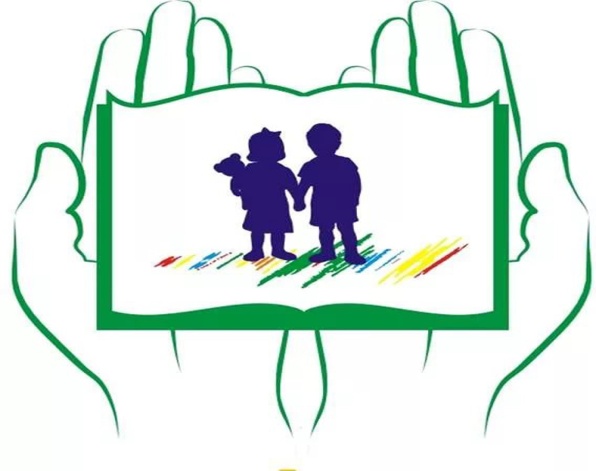 № МероприятияСрокиОтветственные1.Утверждение состава, плана работы ПМПк на 2018-2019 учебный год. Формирование списка воспитанников ОВЗ  на 2018-2019 учебный год и имеющих рекомендации ПМПК.Изменения в АООПАвгустЗаведующий ДОУПредседатель консилиума2.Заседание ПМПк № 1:Знакомство с планом работы ПМПк на 2018-2019 учебный год, изменениями в деятельности психолого-медико-педагогического консилиума ДОУ и формами отчётной документации психолого-медико-педагогического консилиума.Разработка индивидуальных программ (маршрутов) психолого-педагогического сопровождения детей-инвалидов и детей с ОВЗ, с учётом рекомендаций ИПРА и ПМПКРазработка рекомендаций для педагогов логопедических групп.Консультации для педагогов по теме «Особенности развития детей ОВЗ»Изготовление памятокСентябрьПредседатель консилиума 3.Консультации для педагогов, родителей. «Проблемы адаптациивновь поступивших детей. Пути их устранения».Октябрь, ноябрьПедагог-психолог4.Заседание ПМПк № 2:Выполнение индивидуальных программ (маршрутов) психолого-педагогического сопровождения детей-инвалидов с учётом рекомендаций ИПРА.Консультация для педагогов «Гиперактивные дети»	НоябрьПредседатель консилиума 5.Скрининговое обследование обучающихся, после периода адаптации, с целью выявления детей, нуждающихся в организации для них специальных образовательных условий.Декабрь, январьПедагог-психологвоспитатели6.Проведение психолого-медико-педагогического обследования обучающихся, рекомендуемых педагогами на ТПМПКФевраль, мартПедагог-психологЛогопед7.Заседание ПМПк № 3:Результаты работы по  индивидуальным программам (маршрутам) воспитанников. Планирование дальнейшей работы (внесение изменений).Разработка перечня мероприятий по реализации индивидуальной программы (маршрута) реабилитации детей-инвалидовМарт Председатель консилиума Члены консилиума 8. Подготовка документов для обследования детей на ТПМПК.АпрельПредседатель консилиума, воспитатели9.Проведение индивидуальных консультаций с детьми и родителями рекомендуемых на ТПМПК.Апрель, майПедагог-психологЛогопед10.Заседание ПМПк № 4:Эффективность выполнения индивидуальных программ (маршрутов) психолого-педагогического сопровождения детей-инвалидов и детей с ОВЗ.Анализ работы ПМПк за истёкший учебный год.Составление проекта плана работы ПМПк на новый учебный год.МайПредседатель консилиума Члены консилиума Воспитатели11. Подготовка документов обучающихся для обследования  ТПМПК.ИюньПредседатель консилиума, воспитателиМесяцОсновные мероприятияОтветственныеСентябрьСоставление и предоставление отчетов в ДОУ.Тарификация.заведующийСентябрьПрием детей в ДОУ по путёвкам от администрации района.делопроизводительСентябрьПодготовка к началу отопительного сезоназам.зав. по АХЧСентябрьИнструктаж обслуживающего персонала по охране жизни и здоровья детей, ОТ, ТБ и ПБзам.зав. по АХЧСентябрьПриобретение щебня и засыпка неровных поверхностей на участкахзам.зав. по АХЧСентябрьПриобретение СИЗзам.зав. по АХЧСентябрьСанитарно-гигиеническое состояние в группахзам.зав. по АХЧОктябрьВосстановление отмостков и фасада здания. зам.зав. по АХЧОктябрьЧастичная замена окон стеклопакетами зам.зав. по АХЧОктябрьВыполнение работ по тепловому контурузам.зав. по АХЧОктябрьПлановая «Эвакуация детей в случае пожара»зам.зав. по АХЧОктябрьКосметический ремонт во 2 мл. и 1 мл. группахзам.зав. по АХЧОктябрьПредварительная подготовка сметы доходов и расходов на новый календарный  годзам.зав. по АХЧДекабрьЭнергообследование зданияЗавхозДекабрьДекабрьОбучение персонала правилами пользования огнетушителями (с привлечением инспектора ОГПС-11)ЗавхозДекабрьПриобретение 3 – х уровневых кроватей Завхоз       ЯнварьПриобретение шкафчиков для одежды в детские раздевалкиЗавхоз       ЯнварьОформление архива документов (по номенклатуре дел) за прошедший календарный годЗавхозЗам.директ по ДО       ФевральПриобретение мягкого инвентаря: полотенца во все возрастные группыЗавхозЗам.директ по ДМартПриобретение спец.одежды для сотрудниковЗавхозМартИнструктаж обслуживающего персонала по охране жизни и здоровья детей, ОТ, ТБ и ПБЗавхозМартКонтроль за сохранностью имущества и расходования электроэнергии, расходом моющих средств.ЗавхозАпрельРабота по благоустройству территории ДОУ.Обрезка деревьев, кустарников, закупка семян, рассады.ЗавхозАпрельРабота по  номенклатурн. дел на календарный год.Зам.директ по ДОАпрельПриобретение офисной мебелиЗавхозЗам.директ по ДОАпрельРемонт крыльца на запасном выходе,  установка козырькаЗавхозЗам.директ по ДОМайБлагоустройство территории:  посев семян, завоз песка, побелка газонов, закупка материалов для ремонтных работ.ЗавхозМайРасстановка кадров на летний период с учетов отпусков работников.МайПриобретение столовой посуды (кружки, тарелки)ЗавхозИюньИюльАвгустОбеспечение условий для организации оздоровления детей.ИюньИюльАвгустОрганизация работы в цветниках, с насаждениями.ЗавхозЗам.директ. ДОИюньИюльАвгустОрганизация текущего ремонта в помещениях и на территории ДОУ.ЗавхозЗам.директ. ДОИюньИюльАвгустПодготовка к приемке ДОУ.Зам.дир.. ЗавхозИюньИюльАвгустВ течение всего года:Укрепление материально-технической базы ДОУ (приобретение хоз.товаров, моющих и дезинфицирующих средств, медикаментов, канц.товаров, мягкого инвентаря)ЗавхозПРИНЯТО:На педагогическом советеМКДОУ д/с № 432Протокол № 1 от «28» августа 2018 г.УТВЕРЖДАЮ:Заведующий МКДОУ д/с № 432__________Т.П. Терентьева   Приказ № __   от____2018 г.                                Организация работы с родителямина 2018 – 2019 учебный год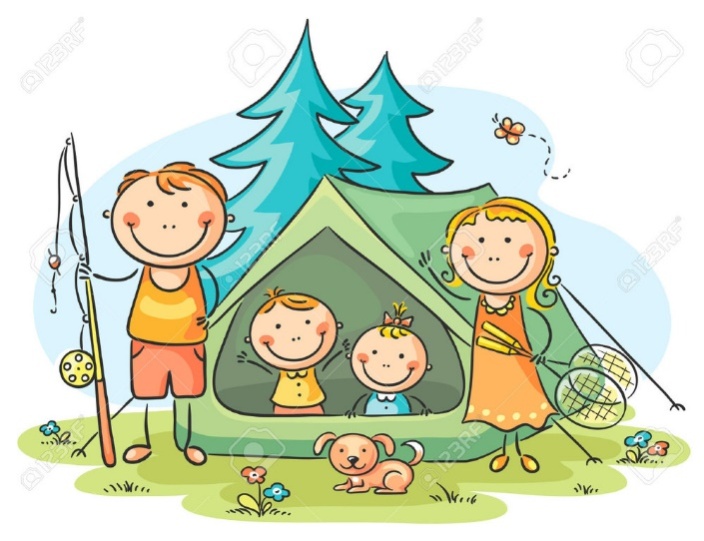 № п/пСодержание основных мероприятийСрок проведенияИсполнитель1Разработка системы работы с родителямив течение годазаведующий, педагоги2Составление перспективного плана работы ДОУ с родителями  на 2018 – 2019 учебный год.июльзаведующий, педагоги3Сбор банка данных по семьям воспитанников:Сбор банка данных по семьям воспитанников:Сбор банка данных по семьям воспитанников:3.1.-социологическое исследование социального статуса и психологического микроклимата семьи в каждой группе:апрель-майпедагоги групп3.2.- анкетирование, наблюдение, беседыв течение годапедагоги групп4Нормативно-правовое обеспечение:Нормативно-правовое обеспечение:Нормативно-правовое обеспечение:4.1.Сбор пакета документов для личного дела ребенка, поступающего в ДОУПо мере поступления в МКДОУзаведующий4.3-заключение договоров с родителямиПо мере поступления в МКДОУзаведующий6Наглядная педагогическая агитация: Наглядная педагогическая агитация: Наглядная педагогическая агитация: 6.1.Оформление папок- передвижек на группах для детей и родителей:  педагоги групп- по правилам дорожного движения и детского травматизма в разные периоды (сезоны)По сезоннопедагоги групп- вовлечение родителей в воспитательно-образовательный процесс в соответствии с требованиями ФГОСПо планузаведующий, педагоги групп-по вопросам закаливания и оздоровления детей в условиях детского сада и домав течение годапедагоги групп-по вопросам основ безопасности жизнедеятельности в разные сезонные периодыв течение годазаведующий, педагоги групп-к праздникам и мероприятия, связанных с народными праздникамив течение годазаведующий, педагоги групп7.Проведение выставок детских работ совестно с родителями:-Субботник по благоустройству территории и участков детского сада июньзаведующий, педагоги групп-Участие в оформлении групповых помещений в течение годазаведующий,педагоги группОформление фотовыставокв течение года педагоги сада, родителиОформление  праздничных газет и поздравленийв течение года педагоги сада, родители«Наши руки не для скуки!»В течением года педагоги сада, родители«Весенний букет расцвел в праздник мамы!»март педагоги сада, родители«День победы»майпедагоги сада, родители«Птицы наши друзья»апрельпедагоги сада, родители8Праздники и развлечения:«День защиты детей»июнь«Закаляемся вместе с родителями»педагоги сада, родители«В гости к Лету» июльпедагоги сада, родители«День знаний»сентябрьпедагоги сада, родители«Осень, осень в гости просим» Развлечение с выставкой детских работ»сентябрьпедагоги сада, родители«Новый год на пороге. Здравствуй елочка душистая!»декабрьпедагоги сада, родители«Праздник, посвящённый дню защитника отечества»февральпедагоги сада, родители«Самый первый праздник Весны- Мамин праздник»мартпедагоги сада, родители«Широкая Масленица, в гости зовем!»мартпедагоги сада, родители«День юмора и смеха. Все наоборот»апрельпедагоги сада, родителиДень птицапрельпедагоги сада, родителиПраздник, посвящённый Дню Победы»майпедагоги сада, родители«До свиданья, детский сад!»майпедагоги сада, родители9Общие родительские собранияСкоро детский сад откроет свои дверимартпедагоги садаКак определить ребенка в детский сад. Нормативные документы для вашего ребенказаведующий, педагоги сада, родителиАнализ работы за проработанный период.Перспектива работы МКДОУ. Февраль-март«Мой ребенок пойдет в детский сад» Как правильно подготовить ребенка к посещению ребенка д/сада. «Адаптационный период» для малышей -что это такое?мартзаведующий, педагоги родителиИтоговое собрание «Подводя итоги учебного года»майзаведующий, педагоги сада, родительский комитет10Родительские собрания в группах:Апрель-май10.1Собрание №1. (вводное)1.Задачи на учебный год. Знакомство родителей с годовым планом ДОУ с учетом ФГОС2. Организация детского питания, графика работы ДОУ.3. Выбор родительского комитетаРазноесентябрьзаведующий, педагоги сада, родители10.2Собрание № 2 «Здоровье вашего ребенка заботимся вместе»Май-июнь1.Здоровьесберегающие технологии в ДОУ2.Организация и проведение  закаливающих процедур в летне-оздоровительный период  3. Разноезаведующий, педагоги сада, родители10.3Собрание № 3 «Технологии, применяемые в ДОУ»ноябрь1. Ребенок и компьютер2.Организация и проведение  новогодних утренников.3. Отчёт по успеваемости детей за первое полугодие4. Разноезаведующий, педагоги сада, родители10.4Собрание № 4 «Один дома, а может я уже взрослый?» итоговоемай1.Вредные привычки родителей и их влияние на здоровье детей.2.Опасные предметы или не оставляйте ребенка дома одного.3. Подведение итогов по успеваемости детей за год4. Готовимся к лету4.Разноепедагоги сада, родители№ п/пМероприятияОтветственныйСрок проведения1Проверка сотрудников дошкольного учреждения на предмет выявления и недопущения работы лиц, имеющих судимость.заведующийв течение года2Работа с родителями воспитанников детского сада по информированию о необходимости ответственного отношения родителей к воспитанию и присмотру за детьми с целью профилактики неблагополучия и безнадзорности несовершеннолетних детей:-проведение родительских собраний;-оформление папок-передвижек;-оформление стендов по правовому воспитанию дошкольников;-разместить информацию о службах и «телефонах доверия».старший воспитательпедагог-психологпедагоги сентябрь-май3Разместить на официальном сайте ДО информацию по профилактике преступлений против детей.старший воспитательНоябрь - декабрь4Организовать работу детского сада с  детской поликлиникойзаведующиймедицинская сестраПериод диспансеризации детей5Проведение  тематических занятий с детьми дошкольного возраста с целью формирования у детей навыков безопасной жизнедеятельностистарший воспитательпедагогиВ течение года6Анкетирование родителейСтарший воспитательВ течение года7. Посещение неблагополучных семей Старший воспитательПедагогиВ течение годаПРИНЯТО:На педагогическом советеМКДОУ д/с № 432Протокол № 1 от «28» августа 2018 г.УТВЕРЖДАЮ:Заведующий МКДОУ д/с № 432__________Т.П. Терентьева   Приказ № __   от____2018 г.                                                                ПЛАН РАБОТЫпо профилактике дорожно-транспортного травматизма на 2018-2019 учебный годСодержание работыСодержание работыСрок исполненияОтветственныйОрганизация работыОрганизация работыОрганизация работыОрганизация работыПомощь воспитателям в составлении планов работы по профилактике безопасного дорожного движения на годПомощь воспитателям в составлении планов работы по профилактике безопасного дорожного движения на годСентябрь - октябрьстаршие воспитатели:С.М. Полехина – 343-05-30Е.А.Зарубаева – 343-05-55Оформление уголков безопасности дорожного движения в группахОформление уголков безопасности дорожного движения в группахЯнварьВоспитателиКонсультация для педагогов «Формирование у дошкольников сознательного отношения к вопросам личной безопасности окружающих»Консультация для педагогов «Формирование у дошкольников сознательного отношения к вопросам личной безопасности окружающих»Декабрь 3-я неделямесяца   старшие воспитатели:С.М. Полехина, Е.А.Зарубаева Методическая работаМетодическая работаМетодическая работаМетодическая работаОформление выставки в методическом кабинетеОформление выставки в методическом кабинетеОктябрьстаршие воспитатели:С.М. Полехина, Е.А.ЗарубаеваПополнение методического кабинета и групп методической, детской литературой и наглядными пособиямиПополнение методического кабинета и групп методической, детской литературой и наглядными пособиямиВ течение годастаршие воспитатели, воспитатели группКонтроль организации работы с детьми по теме «Дорожная азбука»Контроль организации работы с детьми по теме «Дорожная азбука»1 раз в кварталстаршие воспитатели:С.М. Полехина, Е.А.ЗарубаеваОбсуждение проблемы дорожно-транспортного травматизма в педагогическом советеОбсуждение проблемы дорожно-транспортного травматизма в педагогическом советеФевральзаведующийОткрытый просмотр образовательной деятельности в подготовительной группе «Нам на улице не страшно»Открытый просмотр образовательной деятельности в подготовительной группе «Нам на улице не страшно»Ноябрьстаршие воспитатели, музыкальный руководительКонкурс детских работ на тему «Правила дорожного движения»Конкурс детских работ на тему «Правила дорожного движения»Апрель - майстаршие воспитатели:С.М. Полехина, Е.А.ЗарубаеваПодбор и систематизация игр по всем группам по теме «Правила дорожного движения»Подбор и систематизация игр по всем группам по теме «Правила дорожного движения»В течение годастаршие воспитатели, воспитатели группРабота с детьмиРабота с детьмиРабота с детьмиРабота с детьмиЦелевые прогулки: младшая и средняя группы; старшая и подготовительная группыЦелевые прогулки: младшая и средняя группы; старшая и подготовительная группы1 раз в 2 мес. 1 раз в месяцвоспитатели группИгры (подвижные, дидактические, сюжетно- ролевые, театрализованные)Игры (подвижные, дидактические, сюжетно- ролевые, театрализованные)ЕжемесячновоспитателиТематические вечераТематические вечера1 раз в кварталмузыкальный руководитель, воспитателиОбразовательная деятельность в группах: познание и коммуникация; художественное творчество.Образовательная деятельность в группах: познание и коммуникация; художественное творчество.1 раз в кварталвоспитателиЧтение художественной литературы: Т.И. Алиева «Ехали медведи», «Дорожная азбука», А. Иванов «Как неразлучные друзья дорогу переходили», С. Михалков «Моя улица», «Я еду через дорогу» и др.Чтение художественной литературы: Т.И. Алиева «Ехали медведи», «Дорожная азбука», А. Иванов «Как неразлучные друзья дорогу переходили», С. Михалков «Моя улица», «Я еду через дорогу» и др.В течение годавоспитателиЧтение и заучивание стихотворений по тематикеЧтение и заучивание стихотворений по тематикеВ течение годавоспитателиЗагадывание детям загадок о дорожном движенииЗагадывание детям загадок о дорожном движенииВ течение годавоспитателиПросмотр мультфильмов и диафильмов по тематикеПросмотр мультфильмов и диафильмов по тематикеВ течение годавоспитателиРабота с родителямиРабота с родителямиРабота с родителямиРабота с родителямиОбщее родительское собрание «Дорожная азбука» (с приглашением представителя ГИБДД)сентябрьсентябрьвоспитателиОформление папки-передвижки «Правила дорожные детям знать положено»январьянварьстаршие воспитатели,воспитателиУчастие родителей в подготовке и проведении образовательной деятельности по правилам дорожного движения1 раз в квартал1 раз в кварталвоспитателиМежведомственные связиМежведомственные связиМежведомственные связиМежведомственные связиУчастие инспектора ГИБДД в проведении образовательной деятельности по правилам дорожного движенияВ течение годаВ течение годазаведующийПривлечение школьников - выпускников детского сада  - к изготовлению атрибутов для игр по проведению образовательной деятельности по тематикеВ течение годаВ течение годавоспитателиНаправление работыМетодикаОбследование знаний и умений детейБеседы с детьми на предложенную тему. Анализ деятельности детей в образовательной деятельности. Анализ самостоятельной деятельности детей. Анализ игровой деятельности.Оценка профессиональных умений воспитателяАнализ проведения воспитателями образовательной деятельности. Анализ руководства сюжетно-ролевыми и дидактическими играми по теме. Наблюдение за организацией целевых прогулок. Собеседование с воспитателями по программе. Анализ предметно-развивающей среды (компетентность воспитателя при ее создании).Создание условийПосещение групп.Анализ предметно-развивающей деятельности с точки зрения ее содержания (наличие иллюстрированных материалов, создание уголков безопасности, наличие сюжетно-ролевых и дидактических игр по правилам дорожного движения).Планирование работыПроверка планирования образовательной деятельности, целевых прогулок, индивидуальной работы с детьми, работа в групповых зонах и уголках, игровой деятельностиРабота с родителями по данной проблемеАнализ планов.Анализ наглядной информации для родителей.ГруппаОбразовательная деятельностьОбразовательная деятельностьОбразовательная деятельностьГруппаОзнакомление сокружающим и развитие речи (1 раз в квартал)Изобразительнаядеятельность (1 раз в квартал)Конструирование (1 раз в квартал)Первая младшаяРассматривание игрушечного грузового автомобиляРассматривание автобуса (картинка)Рассматривание картины «Улица города»Рисование «Зебра на дороге»Лепка «Светофор»Рисование «Светофор»«Дорожки»«Вагончики»«Машина»Вторая младшаяРассматривание грузового автомобиляРассматривание картины «Улица города»Сравнение автобуса и автомобиля (игрушки)Заучивание стихотворения Я. Пишумова «Машины»Заучивание отрывка из стихотворения А. Северного «Светофор»Рисование «Вагончики метро», «Светофор», «Колеса к вагончикам», «Наша улица»Аппликация «Светофор», «Автобус»Лепка «Светофор» (на силуэте), «Колеса большие и маленькие»«Дорожки»«Ворота широкие и узкие»«Улица» (дома и дороги)СредняяРассматривание пассажирского и грузового транспортаСравнение автобуса и троллейбусаБеседа с рассматриванием иллюстраций «На чем ездят люди»Беседа «Что я видел, когда шел в детский сад»«Какие бывают машины?» (беседа)Заучивание стихотворения Р. Фархади «Светофор»Чтение рассказа И. Серякова «Улица, где все спешат»Аппликация «Грузовая машина», «Автобус»Рисование «Грузовая машина», «Машины на дороге»«Мост для транспорта»«Трамвайчик»«Автобус» (из бумаги)СтаршаяРассматривание картины «Улица города»Беседа с решением проблемных ситуаций«Школа пешеходных наук» (итоговое комплексное занятие)Рисование «Улица города», «Регулируемый перекресток»,«Дорожные знаки», «Автобус с флажками едет по улице»Аппликация «На нашей улице», «Какие бывают грузовые автомобили», «Троллейбус»Мосты для разного вида транспорта»«Светофор» (из бумаги)«Улица города» (из строительного материала)ПодготовительнаяРассказ воспитателя «Служебный транспорт»Беседа по картине «Машины на мосту»Беседа «На чем люди ездили и ездят»Беседа «Улица города»Чтение рассказа Н. Носова «Автомобиль»Пересказ рассказа «Санки»«Правила дорожного движения» (итоговое комплексное занятие)Рисование «Служебные машины», «Автобус и троллейбус», «Мы едем в автобусе по городу», «Нарисуй любой вид транспорта»Аппликация «Транспорт) «Вырежи и наклей любой вид транспорта», «Автобус и троллейбус»Коллективная работа «Улица, на которой стоит детский сад» (рисование и аппликация)«Наша улица»«Грузовые машины»«Станции метро»ПРИНЯТО:На педагогическом советеМКДОУ д/с № 432Протокол № 1 от «__» августа 2018 г.УТВЕРЖДАЮ:Заведующий МКДОУ д/с № 432__________Т.П. Терентьева    Приказ № __   от____2018 г.                                №п/п№п/пНаименование мероприятийСрокисполненияОтветственные1Разработка и утверждение локальных документов о мерах пожарной безопасности:
* приказа о назначении ответственного за
пожарную безопасность в ДОУ;
* приказа об установлении
противопожарного режима в ДОУ;
* приказа о проведении мероприятий по
обучению сотрудников ДОУ мерам
пожарной безопасностиРазработка и утверждение локальных документов о мерах пожарной безопасности:
* приказа о назначении ответственного за
пожарную безопасность в ДОУ;
* приказа об установлении
противопожарного режима в ДОУ;
* приказа о проведении мероприятий по
обучению сотрудников ДОУ мерам
пожарной безопасностисентябрьзаведующий2Изучение нормативных документов по пожарной безопасности федерального и регионального уровнейИзучение нормативных документов по пожарной безопасности федерального и регионального уровнейпостояннозаведующий3Проведение практических занятий по отработке плана эвакуации в случае возникновения пожараПроведение практических занятий по отработке плана эвакуации в случае возникновения пожара1 раз в кварталответственный за пожарную безопасность, заместитель заведующего4Проверка сопротивления изоляции электросети
и заземления оборудованияПроверка сопротивления изоляции электросети
и заземления оборудованияпо договору с организациейсоответствующая организация5Проведение противопожарных инструктажей с работникамиПроведение противопожарных инструктажей с работникамипериодическизаведующий 6Проведение внепланового противопожарного инструктажа в связи с организацией массовых мероприятий (новогодних елок)Проведение внепланового противопожарного инструктажа в связи с организацией массовых мероприятий (новогодних елок)декабрьзаведующийхозяйством7Инструктирование персонала по   противопожарной безопасности     (для вновь принятых работников)Инструктирование персонала по   противопожарной безопасности     (для вновь принятых работников)постояннозаведующий8Обеспечение соблюдения правил пожарной безопасности при проведении детских утренников и других массовых мероприятий путем установления во время их проведения обязательного дежурства работников        во время массовых мероприятий      Обеспечение соблюдения правил пожарной безопасности при проведении детских утренников и других массовых мероприятий путем установления во время их проведения обязательного дежурства работников        во время массовых мероприятий      регулярно(в соответствии с планом проведения)воспитатели9Проверка работоспособности внутренних пожарных кранов на водоотдачу с перекаткой на новую складку рукавовПроверка работоспособности внутренних пожарных кранов на водоотдачу с перекаткой на новую складку рукавов1 раз в 6 мес.соответствующая организация10Проверка исправности наружного освещения, электрических розеток, выключателей, техническое обслуживание электросетейПроверка исправности наружного освещения, электрических розеток, выключателей, техническое обслуживание электросетейпостоянносоответствующая организацияПроведение месячника по борьбес детской шалостью с огнёмПроведение месячника по борьбес детской шалостью с огнёмСентябрьЗаведующий ДОУЗав. хозяйством1Проведение инструктажей с работникамиПроведение инструктажей с работникамиВ течение годазаведующий ДОУ2Практические занятия по эвакуации детей в случае возникновения пожараПрактические занятия по эвакуации детей в случае возникновения пожара1 раз в кварталзаведующий ДОУзав. хозяйствомзам. заведующего3Консультации:«Основы пожарной безопасности»«Эвакуация детей из загоревшегося здания» «Средства пожаротушения»«Обеспечение безопасности ребенка: дома и в общественных местах»;«Первая помощь при ожогах»;«Оказание первой помощи, пострадавшим во время пожара»Консультации:«Основы пожарной безопасности»«Эвакуация детей из загоревшегося здания» «Средства пожаротушения»«Обеспечение безопасности ребенка: дома и в общественных местах»;«Первая помощь при ожогах»;«Оказание первой помощи, пострадавшим во время пожара»ОктябрьНоябрьДекабрьФевральзаведующий ДОУпожарный инспектормедсестра4Обзор литературы по теме «Профилактика ППБ» (новинки методической, художественной, публицистической литературы)Обзор литературы по теме «Профилактика ППБ» (новинки методической, художественной, публицистической литературы)Сентябрьзам. заведующего1Беседы:«Пожар в лесу?»«Безопасный дом» «Веселый праздник Новый год,  в гости елочка придет!»«Если дома начался пожар?» «Что делать если в детском саду пожар?»«Опасные предметы» «Знаешь сам – расскажи другому»Беседы:«Пожар в лесу?»«Безопасный дом» «Веселый праздник Новый год,  в гости елочка придет!»«Если дома начался пожар?» «Что делать если в детском саду пожар?»«Опасные предметы» «Знаешь сам – расскажи другому»ОктябрьДекабрьМартИюньвоспитатели младших, средних, старших, подготовительных групп2Подвижные игры: «Юный друг пожарных»;«Мы - сильные, смелые, ловкие,  умелые!»Подвижные игры: «Юный друг пожарных»;«Мы - сильные, смелые, ловкие,  умелые!»В течение годавоспитатели3Сюжетные игры:Инсценировка «Кошкин дом»«Мы – пожарные!»Сюжетные игры:Инсценировка «Кошкин дом»«Мы – пожарные!»В течение годавоспитатели4Художественная литература:С. Маршак «Рассказ о неизвестном герое», «Пожар»Е. Хоринская «Спичка-невеличка»А. Шевченко «Как ловили уголька»Л. Толстой «Пожар», «Пожарные собаки»С. Михалков  «Дядя Степа»Е. Хоринский «Спичка - невеличка»Н. Пикулева «Пожарная машина»Б. Житков «Дым»Загадки, пословицы, поговоркиХудожественная литература:С. Маршак «Рассказ о неизвестном герое», «Пожар»Е. Хоринская «Спичка-невеличка»А. Шевченко «Как ловили уголька»Л. Толстой «Пожар», «Пожарные собаки»С. Михалков  «Дядя Степа»Е. Хоринский «Спичка - невеличка»Н. Пикулева «Пожарная машина»Б. Житков «Дым»Загадки, пословицы, поговоркиВ течение годавоспитатели5Дидактические игры:«Опасные ситуации»;«Назови опасные предметы»;«Служба спасения: 01, 02, 03»;«Горит – не горит»;«Кому что нужно для работы?»;Дидактические игры:«Опасные ситуации»;«Назови опасные предметы»;«Служба спасения: 01, 02, 03»;«Горит – не горит»;«Кому что нужно для работы?»;В течение годавоспитатели6Оформление выставки детских рисунков:  «По сказкам».Оформление выставки детских рисунков:  «По сказкам».По плануСт.воспитатели, воспитатели7 Практические занятия с детьми по формированию навыков поведения в пожароопасной ситуации Практические занятия с детьми по формированию навыков поведения в пожароопасной ситуации1 раз в кварталзам. заведующего воспитатели8Практикум для детей и воспитателей: «Оказание первой помощи в экстренных ситуациях»Практикум для детей и воспитателей: «Оказание первой помощи в экстренных ситуациях»2 раза в годмедсестра9Тематический досуг «В мире героических профессий МЧС: Огнеборцы»Тематический досуг «В мире героических профессий МЧС: Огнеборцы»Декабрьмузыкальный руководитель10Познавательная итоговая викторина: «Хочу все знать!»Показ презентации «Осторожно, огонь!»Познавательная итоговая викторина: «Хочу все знать!»Показ презентации «Осторожно, огонь!»Майзам. заведующего воспитатели11Экскурсии и целевые прогулки:«В городскую пожарную часть (МЧС России);«В прачечную ДОУ – знакомство с электроприборами»;«На кухню ДОУ - знакомство с электроприборами».Экскурсии и целевые прогулки:«В городскую пожарную часть (МЧС России);«В прачечную ДОУ – знакомство с электроприборами»;«На кухню ДОУ - знакомство с электроприборами».В течение годазам. заведующего воспитатели1Оформление стендов в группах «Опасные ситуации дома и в детском саду»Оформление стендов в группах «Опасные ситуации дома и в детском саду»В течение годазам. заведующего воспитатели2Оформление стендов и уголков по пожарной безопасности  с консультациями в коридорах и холлах детского садаОформление стендов и уголков по пожарной безопасности  с консультациями в коридорах и холлах детского садаПериодическизам. заведующего заведующий хозяйством3Консультации:«Безопасное поведение» «Предотвратите беду: действия детей в чрезвычайных ситуациях»«Правила поведения при пожаре»«Первая помощь (ожоги, травмы)Консультации:«Безопасное поведение» «Предотвратите беду: действия детей в чрезвычайных ситуациях»«Правила поведения при пожаре»«Первая помощь (ожоги, травмы)В течение годазаведующий ДОУзам. заведующегомедсестрапожарный инспектор4Беседа по пожарной безопасности на групповых родительских собранияхБеседа по пожарной безопасности на групповых родительских собранияхСентябрьДекабрьМайВоспитатели5Совместные учения сотрудников детского сада, детей:«Пожарные на учениях» - практическое освоение навыков и правил поведения при пожаре, оказания первой помощи пострадавшим, отработка первоочередных мер по тушению огня (учебная эвакуация)Совместные учения сотрудников детского сада, детей:«Пожарные на учениях» - практическое освоение навыков и правил поведения при пожаре, оказания первой помощи пострадавшим, отработка первоочередных мер по тушению огня (учебная эвакуация)ИюньЗаведующий ДОУЗам. заведующего Зав. хозяйствомВоспитателиМедсестраПРИНЯТО:На педагогическом советеМКДОУ д/с № 432Протокол № 1 от «28» августа 2018 г.УТВЕРЖДАЮ:Заведующий МКДОУ д/с № 432__________Т.П. Терентьева    Приказ № __   от____2018 г.                                План мероприятий,направленных на обеспечение безопасности жизнедеятельностина 2018-2019 учебный год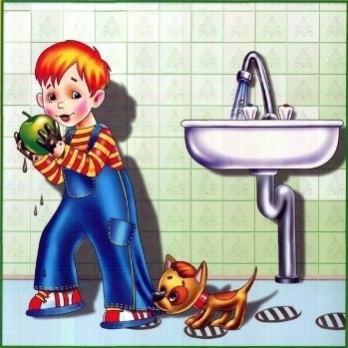 №МероприятияСрокиОтветственный1.Оформление стенда с информацией о телефонах специальных и аварийных службпостояннозаведующий, старший воспитатель2.Издание нормативных документов (приказы, планы) по проведению мероприятий по пожарной, дорожной и антитеррористической безопасностисентябрь 2018 г.заведующий 3.Размещение на сайте ДОУ информации и плана пожарной, дорожной и антитеррористической безопасности октябрь 2018 г.старший воспитатель4.Оформление памяток для родителей по пожарной, дорожной и антитеррористической безопасностиоктябрь 2018 г.старший воспитатель,воспитатели5.Родительское собрание: «Профилактика детского дорожно-транспортного травматизма» с выступлением инспектора ГБДДоктябрь 2018 г.старший воспитатель,воспитатели6.Лекция для сотрудников «Действия работников организации в чрезвычайных ситуациях природного характера»ноябрь2018 г.заведующий,старший воспитатель7.Анкетирование родителей по теме «На улицах города»ноябрь2018 г.старший воспитатель8.Консультация для педагогов «Обеспечение безопасности жизнедеятельности дошкольников»декабрь2018г.старший воспитатель9.Плановое проведение эвакуации, тема: «Пожар в ДОУ»декабрь2018г.заведующий, зам.зав.по АХЧ, ст. воспитатель, 10.Памятки для родителей: «Правила безопасности на льду водоема»,  «Основные опасности» январь2019г.старший воспитатель11.Лекция для сотрудников «История образования и развития Гражданской обороны РФ, её особенности в современных условиях»январь2019г.старший воспитатель12.Участие в конкурсе ДОУ «Нам на улице не страшно»январь2019г.старший воспитатель,воспитатели13.Выступление сотрудников пожарной части перед детьми старших группфевраль2019г.старший воспитатель, воспитатели старшей группы14.Проведение организованной образовательной деятельности для старших дошкольников «Помнить все должны о том, что нельзя играть с огнем»февраль 2019г.старший воспитатель, воспитатели старшей группы15.Выставка детских работ «Огонь не игрушка»март2019г.воспитатели групп16.Консультации для родителей: «Правила дорожные детям знать положено», «Научите ребенка правильно вести себя с животными»март2019г.старший воспитатель17.Просмотр цикла детских передач по изучению правил безопасности жизнедеятельности «Аркадий Паровозов спешит на помощь»апрель2019г.старший воспитатель,воспитатели18.Спортивный досуг: «Знайте правила движения как таблицу умножения» апрель2019г.старший воспитатель,воспитатели19.Проведение беседы об оказании первой медицинской помощи на природе с сотрудниками ДОУмай 2019г.старшая медсестра20.Консультация для родителей: «Безопасность в лесу»май 2019г.старший воспитательПРИНЯТО:На педагогическом советеМКДОУ д/с № 432Протокол № 1 от «28» августа 2018 г.УТВЕРЖДАЮ:Заведующий МКДОУ д/с № 432__________Т.П. Терентьева   Приказ № __   от____2018г.                                                                ПЛАН РАБОТЫпо профилактике заболеваемости детей на 2018-2019 учебный год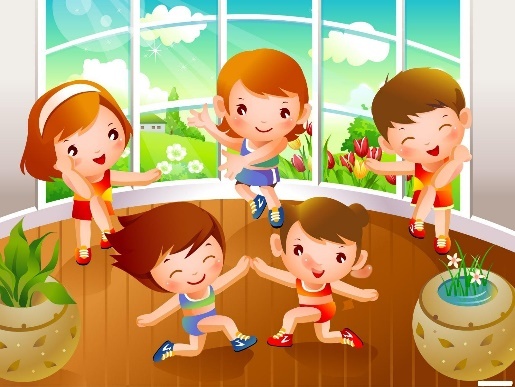 № п/пСодержаниеСодержаниеГруппаПериодичность выполненияОтветственностьВремяОптимизация режимаОптимизация режимаОптимизация режимаОптимизация режимаОптимизация режимаОптимизация режимаОптимизация режимаОптимизация режимаОрганизация жизни детей в адаптационный период, создание комфортного режимаОрганизация жизни детей в адаптационный период, создание комфортного режимавсе группыежедневновоспитатели, психолог , медсестрав течение годаОпределение оптимальной нагрузки на ребёнка,  с учётом возрастных и индивидуальных особенностейОпределение оптимальной нагрузки на ребёнка,  с учётом возрастных и индивидуальных особенностейвсе группыпсихолог, медсестрав течение годаОрганизация двигательного режимаОрганизация двигательного режимаОрганизация двигательного режимаОрганизация двигательного режимаОрганизация двигательного режимаОрганизация двигательного режимаОрганизация двигательного режимаОрганизация двигательного режимаФизкультурные занятияФизкультурные занятиявсе группы3 раза в неделюВоспитателив течение годаГимнастика после дневного сна Гимнастика после дневного сна все группыежедневновоспитатели, контроль медработникав течение годаПрогулки с включением подвижных игровых упражненийПрогулки с включением подвижных игровых упражненийвсе группыежедневновоспитателив течение годаМузыкально-ритмические занятияМузыкально-ритмические занятиявсе группы1 раз в неделювоспитатели, музыкальный руководительв течение годаСпортивный досуг, развлечениеСпортивный досуг, развлечениевсе группы1 раз в месяцвоспитатели, муз.  руководительв течение годаГимнастика для глазГимнастика для глазвсе группыВо время занятий воспитатели, медработникв течение годаПальчиковая гимнастикаПальчиковая гимнастикавсе группы2–3 раза в деньВосп., логопедВ течении годаОздоровительный бег
Пешие походыОздоровительный бег
Пешие походыСредняя, старшая, подготовит.ежедневно во время прогулок 
1 раз в месяцвоспитателис апреля по ноябрь на улице. с декабря по март в помещенииОхрана психического здоровьяОхрана психического здоровьяОхрана психического здоровьяОхрана психического здоровьяОхрана психического здоровьяОхрана психического здоровьяОхрана психического здоровьяОхрана психического здоровьяСпециальные оздоровительные мероприятия: психогимнастика, музыкотерапия, смехотерапия, сказкотерапияСпециальные оздоровительные мероприятия: психогимнастика, музыкотерапия, смехотерапия, сказкотерапиявсе группыЕжедневно (в чередован.)Воспитатели специалистыв течение годаИспользование приёмов релаксации: минуты тишины, музыкальные паузыИспользование приёмов релаксации: минуты тишины, музыкальные паузывсе группыежедневно несколько раз в деньВоспитатели, специалистыв течение года4.Профилактика заболеваемостиПрофилактика заболеваемостиПрофилактика заболеваемостиПрофилактика заболеваемостиПрофилактика заболеваемостиПрофилактика заболеваемостиРабота с солевыми мешочками для осанкиРабота с солевыми мешочками для осанкивсе группыежедневноВоспитатели, контроль медработникас октября по апрельДыхательная гимнастика в игровой формеДыхательная гимнастика в игровой формевсе группы3 раза в день во время утренней зарядки, на прогулке, после снаВоспитатели, контроль медработникав течение годаОксалиновая мазь, аскорбиновая кислота.Оксалиновая мазь, аскорбиновая кислота.все группы2 раза в день перед прогулкоймедработник, воспитателиноябрь – декабрь, март – апрель5.Оздоровление фитонцидамиОздоровление фитонцидамиОздоровление фитонцидамиОздоровление фитонцидамиОздоровление фитонцидамиОздоровление фитонцидамиЧесночно-луковая закуска, чесночные бусыЧесночно-луковая закуска, чесночные бусывсе группыперед прогулкой, перед обедоммл. воспитателис октября по апрельАроматизация помещений (чесночные букетики)Ароматизация помещений (чесночные букетики)все группыв течение дня, ежедневномл. воспитатели, контроль медработникас октября по апрельЗакаливание с учётом состояния здоровья ребёнкаЗакаливание с учётом состояния здоровья ребёнкаЗакаливание с учётом состояния здоровья ребёнкаЗакаливание с учётом состояния здоровья ребёнкаЗакаливание с учётом состояния здоровья ребёнкаЗакаливание с учётом состояния здоровья ребёнкаЗакаливание с учётом состояния здоровья ребёнкаЗакаливание с учётом состояния здоровья ребёнкаВоздушные ванны (облегчённая одежда, одежда соответствует сезону года)Воздушные ванны (облегчённая одежда, одежда соответствует сезону года)все группыежедневновоспитателив течение годаПрогулки на воздухеПрогулки на воздухевсе группыежедневновоспитателив течение годаХождение босиком по травеХождение босиком по травевсе группыежедневновоспитателииюнь – августХождение босиком по дорожке здоровьяХождение босиком по дорожке здоровьявсе группыежедневно после
дневного снавоспитателив течение годаОбширное умываниеОбширное умываниевсе группыежедневновоспитателив течение годаКонтрастное обливание ногКонтрастное обливание ногвсе группыпосле 1 прогулкивоспитатели, мл. воспитателииюнь – августИгра с водойИгра с водойвсе группына прогулке, на занятиивоспитателииюнь – августЛечебно-оздоровительная работаЛечебно-оздоровительная работаЛечебно-оздоровительная работаЛечебно-оздоровительная работаЛечебно-оздоровительная работаЛечебно-оздоровительная работаЛечебно-оздоровительная работаЛечебно-оздоровительная работаВитаминотерапияВитаминотерапияВитаминотерапияВитаминотерапияВитаминотерапияВитаминотерапия«Ревит»«Ревит»все группыпо 1 разу в течение 10 днеймедработникдекабрь-февральНастойка шиповникаНастойка шиповникавсе группыпо одному разу в день в 10.00
3 раза в неделюмедработникоктябрь, ноябрь, январь, мартВитаминизация третьего блюдаВитаминизация третьего блюдавсе группыежедневнов течение годаФизиотерапияФизиотерапияФизиотерапияФизиотерапияФизиотерапияФизиотерапияКварцКварцЧБДпо назначению врача 1раз в день, перед обедоммедработникв течение годаРабота с детьми, имеющими плоскостопие, нарушение осанкиРабота с детьми, имеющими плоскостопие, нарушение осанкиРабота с детьми, имеющими плоскостопие, нарушение осанкиРабота с детьми, имеющими плоскостопие, нарушение осанкиРабота с детьми, имеющими плоскостопие, нарушение осанкиРабота с детьми, имеющими плоскостопие, нарушение осанкиРабота с детьми, имеющими плоскостопие, нарушение осанкиРабота с детьми, имеющими плоскостопие, нарушение осанкиКорригирующая гимнастика Корригирующая гимнастика старшая, подготовит.2 раза в неделю по 30 минут после дневного снамедсестра ЛФКв течение года«Оздоровительный сон» - проветривание, влажная уборка с настоями трав. «Оздоровительный сон» - проветривание, влажная уборка с настоями трав. все группыво время дневного снамедработникв течение годаПРИНЯТО:На педагогическом советеМКДОУ д/с № 432Протокол № 1 от «30» августа 2018 г.УТВЕРЖДАЮ:Заведующий МКДОУ д/с № 432__________Т.П. Терентьева    Приказ № __   от____2018 г.                                Реализация   преемственности  дошкольного и начального общего образованияСОШ № 15 и СОШ № 187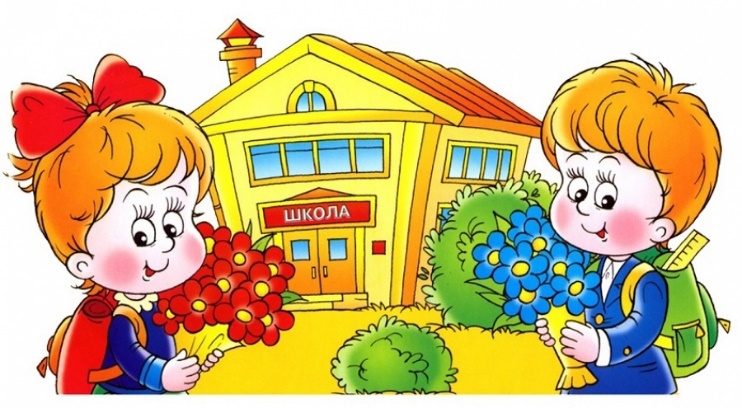 №№СодержаниеМероприятияМероприятияСрокиСрокиОтветственныеОтветственныеВзаимодействие   педагоговВзаимодействие   педагоговВзаимодействие   педагоговВзаимодействие   педагоговВзаимодействие   педагоговВзаимодействие   педагоговВзаимодействие   педагоговВзаимодействие   педагоговВзаимодействие   педагогов1Обсуждение   плана работы по подготовке детей к школеОбсуждение   плана работы по подготовке детей к школеОбсуждение   плана работы по подготовке детей к школеСобеседованиеСобеседованиеАвгустАвгустЗаведующий, Ст.воспитатель2Заседание педагогов.Организация занятий с детьми  в подготовительных группах ДОЗнакомство  воспитателей с программой обучения и  воспитания в 1 классеЗнакомство учителей с программой воспитания и обучения в  детском садуЗаседание педагогов.Организация занятий с детьми  в подготовительных группах ДОЗнакомство  воспитателей с программой обучения и  воспитания в 1 классеЗнакомство учителей с программой воспитания и обучения в  детском садуЗаседание педагогов.Организация занятий с детьми  в подготовительных группах ДОЗнакомство  воспитателей с программой обучения и  воспитания в 1 классеЗнакомство учителей с программой воспитания и обучения в  детском садуСобеседованиеСоставление расписанияСобеседованиеСоставление расписанияСентябрьСентябрьУчителя нач школыЗам.по УВРСт.воспитатель3Посещение  воспитателями  уроков  в 1 классе.Посещение  воспитателями  уроков  в 1 классе.Посещение  воспитателями  уроков  в 1 классе.ОткрытыеурокиОткрытыеурокиОктябрь, мартОктябрь, мартЗам.по УВРУчителя4Посещение учителями занятий в детском саду с целью знакомства с детьми подготовительной группы и формами работыПосещение учителями занятий в детском саду с целью знакомства с детьми подготовительной группы и формами работыПосещение учителями занятий в детском саду с целью знакомства с детьми подготовительной группы и формами работыОбразовательная деятельностьОбразовательная деятельностьОктябрьОктябрьСт.воспитатель5Круглый стол на тему: «Обсуждение результатов обследования первоклассников специалистами»Круглый стол на тему: «Обсуждение результатов обследования первоклассников специалистами»Круглый стол на тему: «Обсуждение результатов обследования первоклассников специалистами»СовещаниеСовещаниеНоябрьНоябрьЗам по УВР, Ст.воспитатель6Обеспечение преемственности в  работе с одаренными детьми между ДОУ и начальной школойОбеспечение преемственности в  работе с одаренными детьми между ДОУ и начальной школойОбеспечение преемственности в  работе с одаренными детьми между ДОУ и начальной школойСовещаниеСовещаниеНоябрьНоябрьЗам по УВР,  Ст.воспитатель7Школа будущего  первоклассника на базе филиала (начальная школа)Школа будущего  первоклассника на базе филиала (начальная школа)Школа будущего  первоклассника на базе филиала (начальная школа)Образовательная деятельностьОбразовательная деятельностьВ течение годаВ течение годаУч. нач. классов8Посещение учителями занятий в детском саду с целью  знакомства с уровнем полученных знаний, умений и навыков, творческих способн. детей.Посещение учителями занятий в детском саду с целью  знакомства с уровнем полученных знаний, умений и навыков, творческих способн. детей.Посещение учителями занятий в детском саду с целью  знакомства с уровнем полученных знаний, умений и навыков, творческих способн. детей.ЗанятияЗанятияМартМартСт.воспитатель9Пед. совещание в ДОУ «Об  эффективности  совместной  деятельности учителей и воспитателей ДО по подготовке детей к школе.Пед. совещание в ДОУ «Об  эффективности  совместной  деятельности учителей и воспитателей ДО по подготовке детей к школе.Пед. совещание в ДОУ «Об  эффективности  совместной  деятельности учителей и воспитателей ДО по подготовке детей к школе.СовещаниеСовещаниеМартМартЗам по УВР,Ст.воспитатель10Диагностика уровня  развития детей и оформ. карт  развит. на  выходе из ДОУДиагностика уровня  развития детей и оформ. карт  развит. на  выходе из ДОУДиагностика уровня  развития детей и оформ. карт  развит. на  выходе из ДОУДиагностикаДиагностикаМайМайВоспитатели11Знакомство учителей  с результатами диагностики уровня развития  будущих первоклассников Знакомство учителей  с результатами диагностики уровня развития  будущих первоклассников Знакомство учителей  с результатами диагностики уровня развития  будущих первоклассников СовещаниеСовещаниеМайМайВоспитателиПсихолог учителяВзаимодействие  с  родителями Взаимодействие  с  родителями Взаимодействие  с  родителями Взаимодействие  с  родителями Взаимодействие  с  родителями Взаимодействие  с  родителями Взаимодействие  с  родителями Взаимодействие  с  родителями Взаимодействие  с  родителями 1«Задачи детского сада и семьи  в подготовке детей к школе»«Задачи детского сада и семьи  в подготовке детей к школе»«Задачи детского сада и семьи  в подготовке детей к школе»СобраниеСобраниеСентябрьСентябрьВоспитатель2«Наша школа, традиции, достижения, перспективы»«Наша школа, традиции, достижения, перспективы»«Наша школа, традиции, достижения, перспективы»СобраниеСобраниеОктябрьОктябрьЗам по УВР3«Мотивационная и физическая готовность  ребенка к школе»«Мотивационная и физическая готовность  ребенка к школе»«Мотивационная и физическая готовность  ребенка к школе»СобраниеСобраниеАпрельАпрельПсихолог, воспитатель4«На пороге школы»Информация для родителей «На пороге школы»Информация для родителей «На пороге школы»Информация для родителей Уголок   для родителейУголок   для родителейВ течение годаВ течение годаУчительВоспитатели5Анкетирование родителей будущих первоклассниковАнкетирование родителей будущих первоклассниковАнкетирование родителей будущих первоклассниковАнкетыАнкетыЯнварьЯнварьУчителя6Консультация учителей и специалистов филиала (начальная школа) с  родителями будущих первоклассников Консультация учителей и специалистов филиала (начальная школа) с  родителями будущих первоклассников Консультация учителей и специалистов филиала (начальная школа) с  родителями будущих первоклассников СобеседованиеСобеседованиеВ течение годаВ течение годаСпециалисты школы7Театрализованное  представление учащихся 4-х классов для будущих первоклассников и их родителейТеатрализованное  представление учащихся 4-х классов для будущих первоклассников и их родителейТеатрализованное  представление учащихся 4-х классов для будущих первоклассников и их родителейРод.собраниеРод.собраниеМартМартКл.рук-ль уч-ся 4-х классов8Открытые  занятия для родителей  в ДОУОткрытые  занятия для родителей  в ДОУОткрытые  занятия для родителей  в ДОУЗанятияЗанятияАпрельАпрельУчительВоспитатель9«У нас есть чему поучиться»«У нас есть чему поучиться»«У нас есть чему поучиться»День открытых дверейДень открытых дверейАпрельАпрельЗам по УВРВзаимодействие с детьмиВзаимодействие с детьмиВзаимодействие с детьмиВзаимодействие с детьмиВзаимодействие с детьмиВзаимодействие с детьмиВзаимодействие с детьмиВзаимодействие с детьмиВзаимодействие с детьми1Посещение  школы 1 сентября детьми подготовительной группыПосещение  школы 1 сентября детьми подготовительной группыПосещение  школы 1 сентября детьми подготовительной группыЛинейкаЛинейкаСентябрьСентябрьВоспитатели2Посещение  учащимися 1-х классов театрального представления в ДОУПосещение  учащимися 1-х классов театрального представления в ДОУПосещение  учащимися 1-х классов театрального представления в ДОУСпектакльСпектакльОктябрьОктябрьВоспитатели3Спортивно-оздоровительное мероприятие «Здоровяк» между командой первоклассников  школы и воспитанниками ДОУСпортивно-оздоровительное мероприятие «Здоровяк» между командой первоклассников  школы и воспитанниками ДОУСпортивно-оздоровительное мероприятие «Здоровяк» между командой первоклассников  школы и воспитанниками ДОУСпортивное мероприятиеСпортивное мероприятиеОктябрьОктябрьВоспитательУчителя4Шефская работа. Изготовление новогодних подарков и  к прощанию с детским садом.Шефская работа. Изготовление новогодних подарков и  к прощанию с детским садом.Шефская работа. Изготовление новогодних подарков и  к прощанию с детским садом.Декабрь. МайДекабрь. МайУчителя5Театральное представление учащихся 1-3 классов для воспитанников ДОУТеатральное представление учащихся 1-3 классов для воспитанников ДОУТеатральное представление учащихся 1-3 классов для воспитанников ДОУСпектакльСпектакльМартМартУчителя6Выступление  агитационных групп по ПДД  и пожарной  безопасностиВыступление  агитационных групп по ПДД  и пожарной  безопасностиВыступление  агитационных групп по ПДД  и пожарной  безопасностиЗанятие по ПДДЗанятие по ПДДВ течение годаВ течение годаУчителя7 Концерт  для дошкольников  Концерт  для дошкольников  Концерт  для дошкольников КонцертКонцертАпрельАпрельУчителя8Знакомство  дошкольников со школой: со знанием школы, с классом, библиотекой, столовойЗнакомство  дошкольников со школой: со знанием школы, с классом, библиотекой, столовойЗнакомство  дошкольников со школой: со знанием школы, с классом, библиотекой, столовойЭкскурсияЭкскурсияАпрельАпрельВоспитатели учителя